Therapie-Konzept bei Post Covid PatientenStrukturelle Anatomie: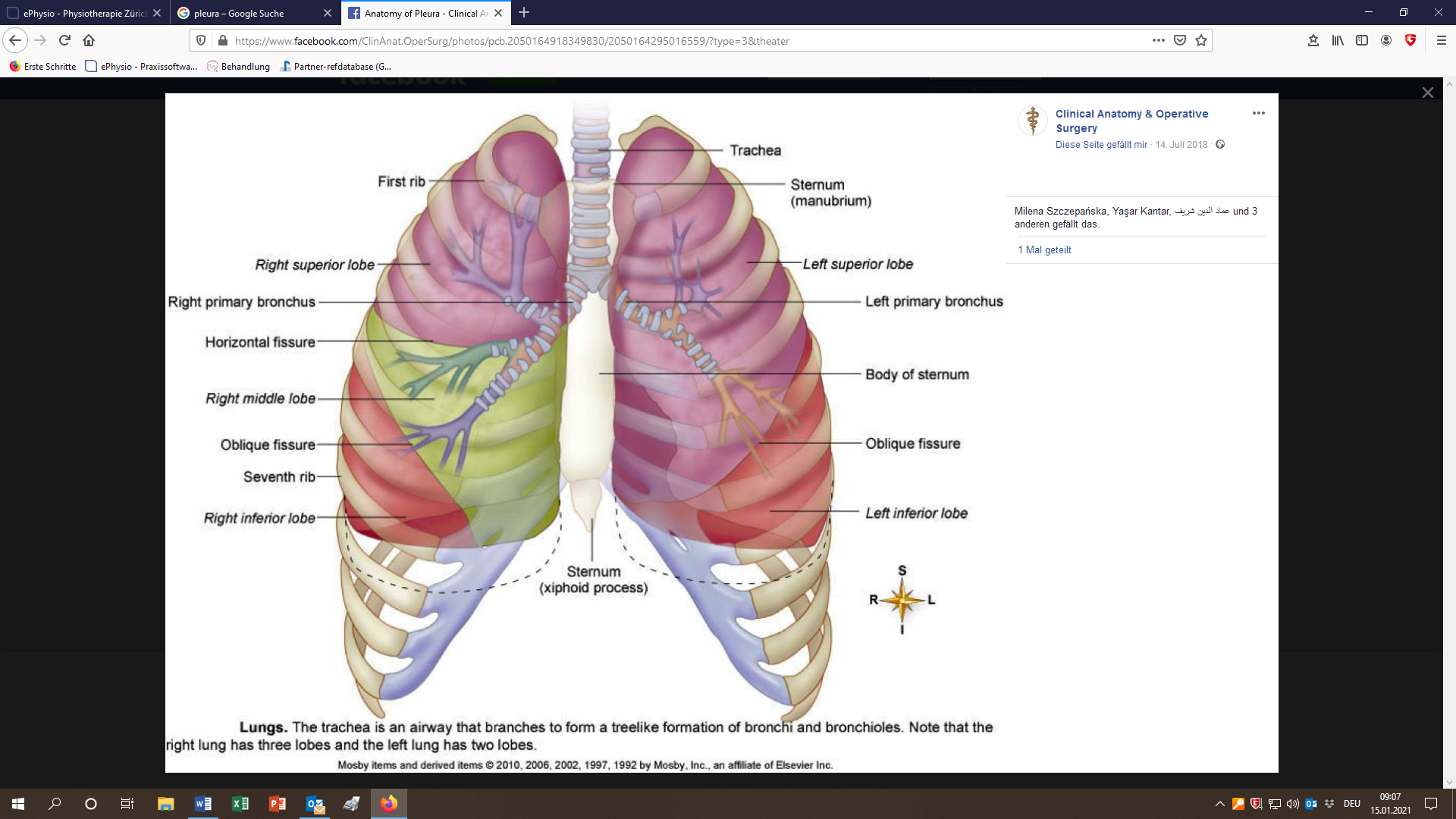 Der rechte Lungenflügel besteht aus 3, der linke Lungenflügel aus 2 Lungenlappen (aufgrund Raumforderung Herz). Die Lungenflügel wiederum sind in Segmente unterteilt. Sauerstoffzufuhr via Trachea, Hauptbronchien Lappenbronchien, Segmentbronchien, Bronchiolen, Alveolen. Spitzen der Lungenflügel reichen bis unters Schlüsselbein.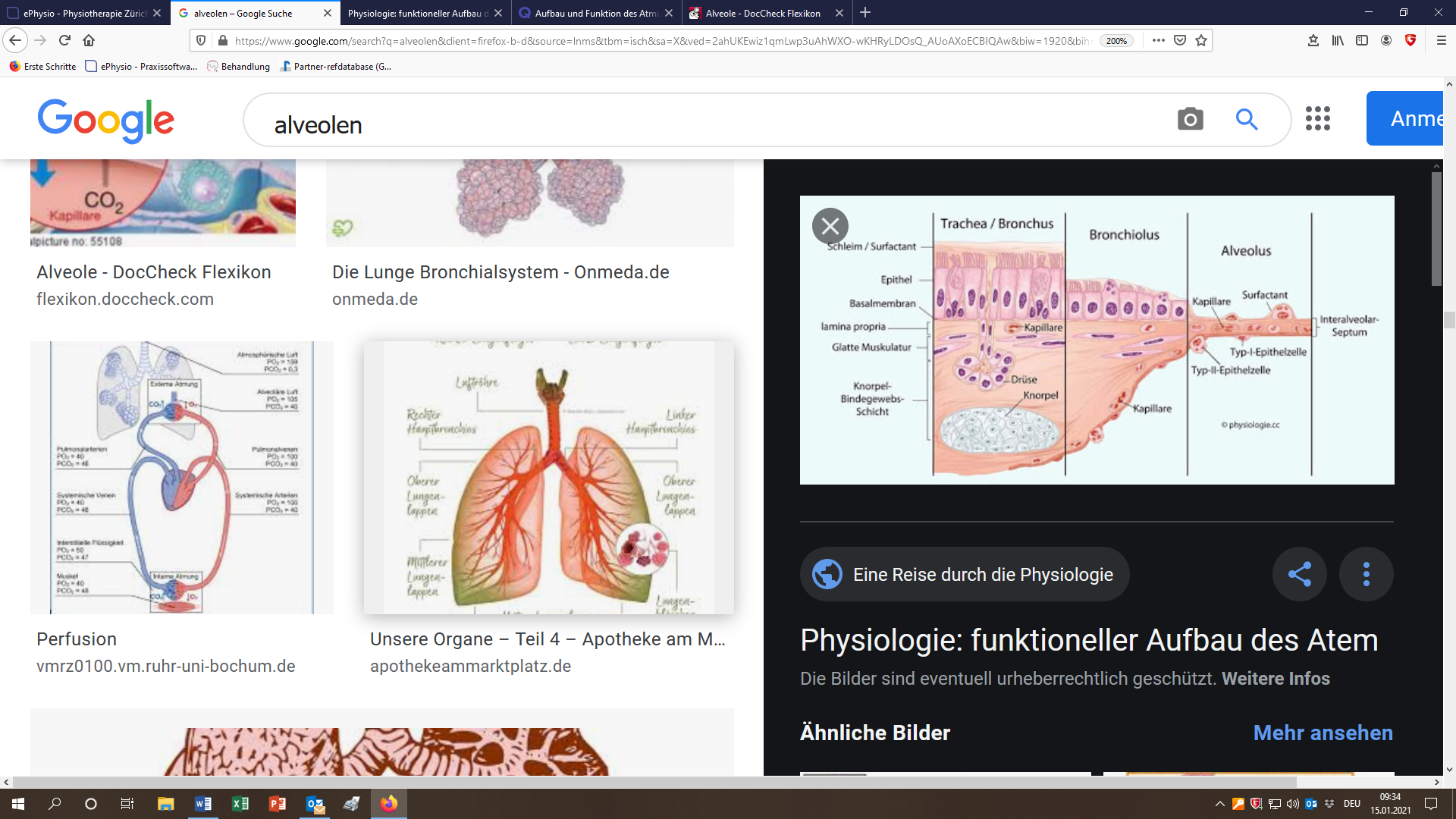 Funktioneller Gasaustausch:  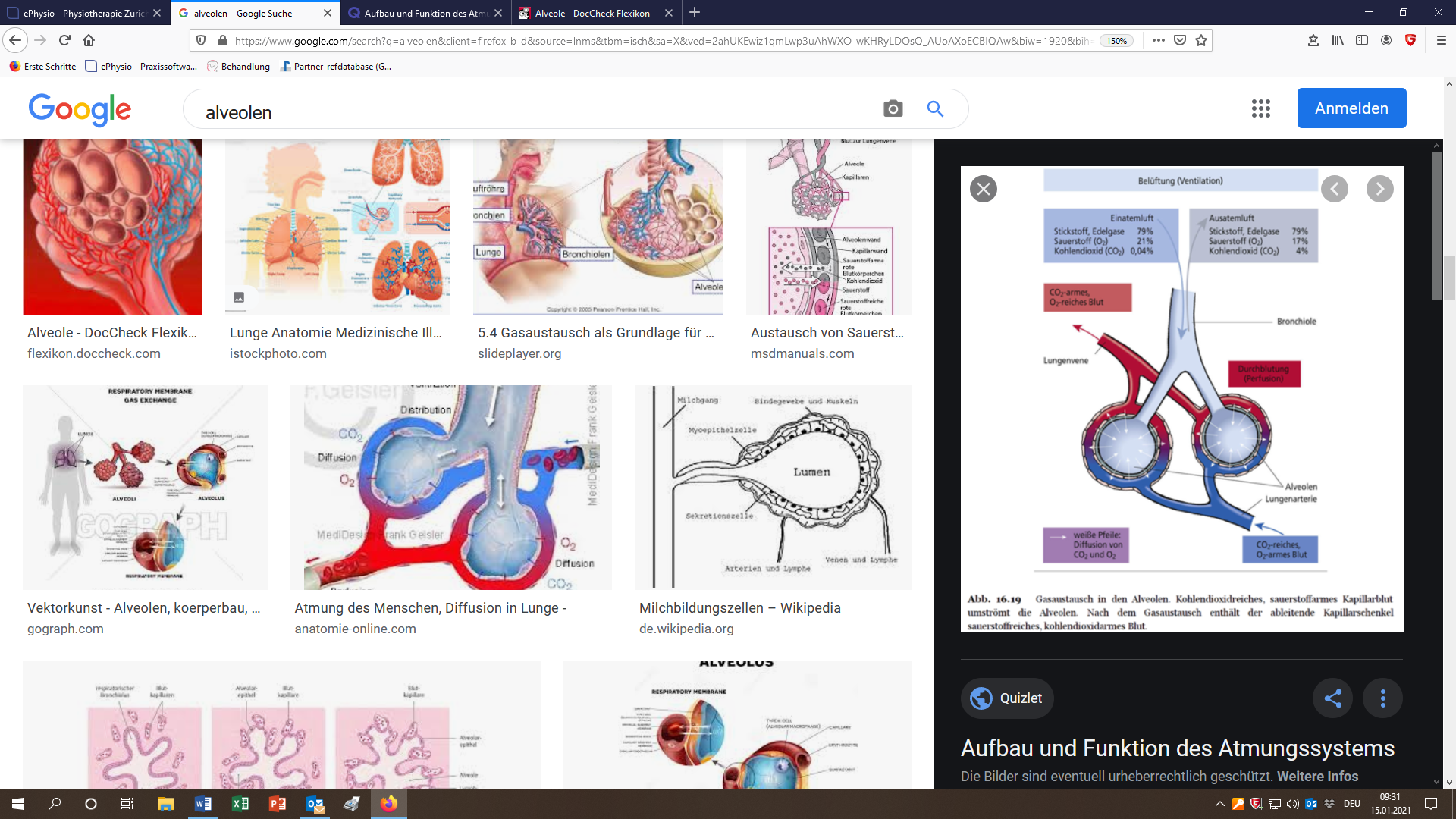 Die gesamten unteren Atemwege mit Ausnahme der Alveolen sind mit Flimmerepithel ausgekleidet, das zur Immunabwehr und Reinigung der Lunge beiträgt. Die Alveolen sind ebenfalls aus Epithelgewebe ausgekleidet, jedoch mit einer dünneren, damit die Atemgase besser diffundieren können.Die gesamten Atemwege (obere und untere) sind auch mit einer schützenden Bakterienflora überzogen.Gasaustausch in den Alveolen. Kohlendioxidreiches, sauerstoffarmes Blut erreicht die Alveolen und umströmt sie. Die Diffusion erfolgt vom Ort der höheren Konzentration zum Ort der niedrigeren Konzentration. Nach dem Gasaustausch enthält das wegleitende Blutgefäss sauerstoffreiches, kohlendioxidarmes Blut. Alveole: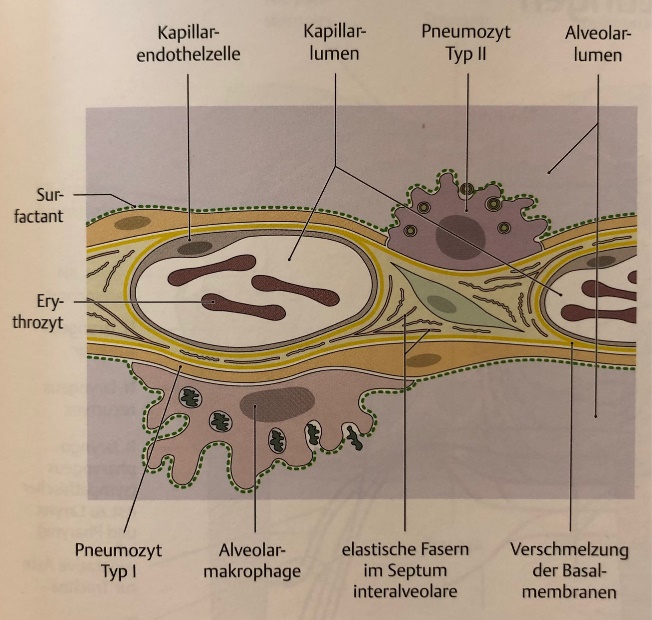 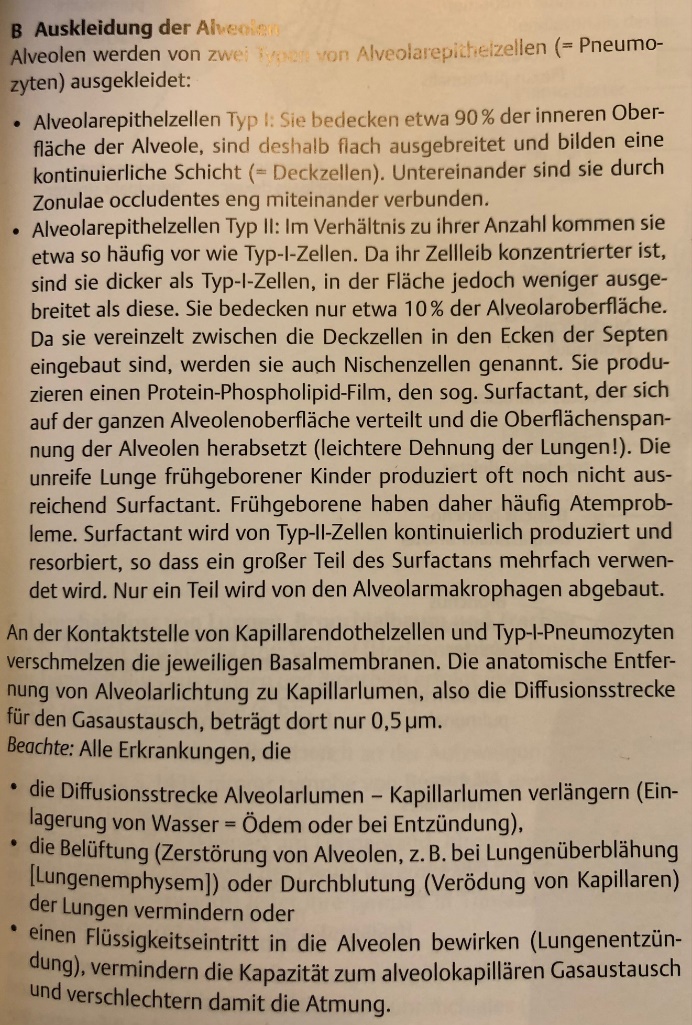 Surfactant – Protein Phospholipid Film der die Oberflächenspannung der Alveolen herabsetzt.  leichtere Dehnung der Lungen/ AlveolenProduziert durch den Pneumozyt II (10% des Alvolarepithels)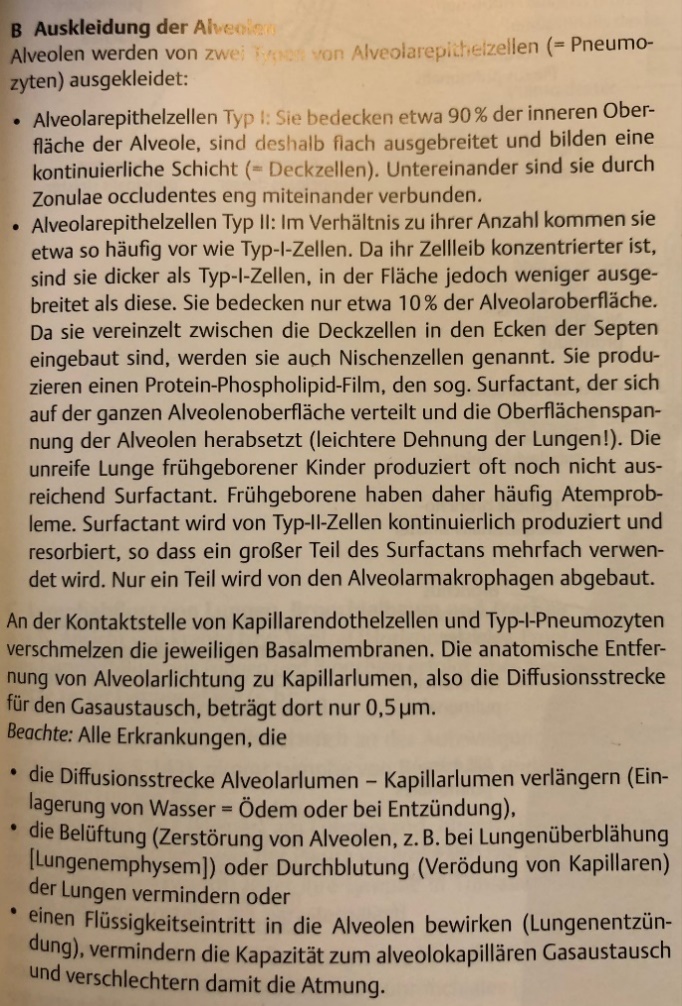 Bei Ödemen / Entzündungen des Alvolarepithel vergrössert sich die Diffusionsstrecke Alveolar – Kapillarlumen wird verlängertMediastinum: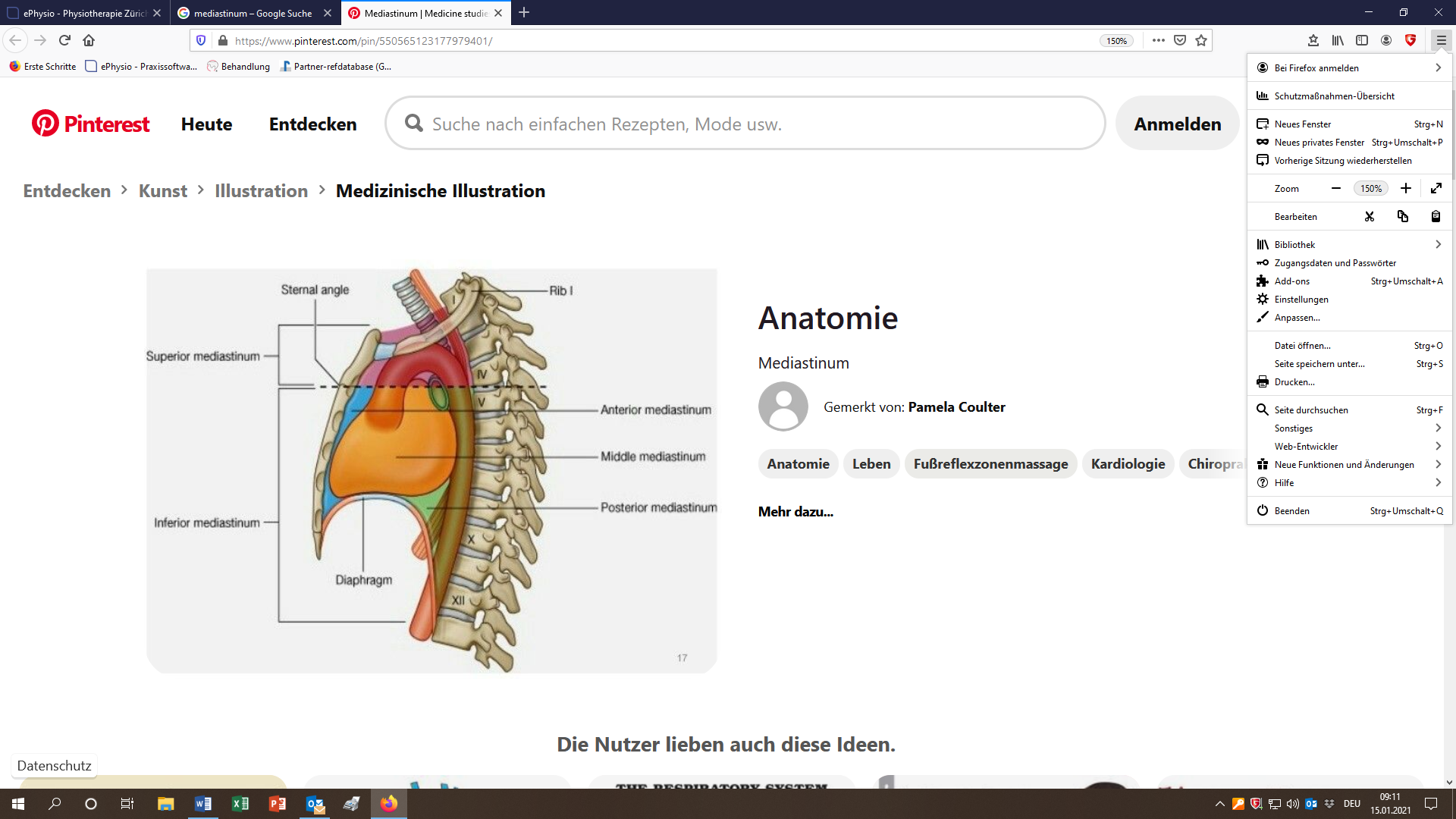 Einteilung des Mediastinums in einen oberen und unteren Abschnitt. Der obere Abschnitt ist unterteilt in eine oberflächliche (Ursprünge einiger Halsmuskeln) und eine tiefe Schicht (Organe wie Herz, Thymus,  Trachea, Oesophagus, Gefässe/Nerven). Der untere Abschnitt ist unterteilt in einen vorderen (Sternum-Perikard), mittleren (Perikard mit Inhalt) und hinteren (Perikard-WS) Bereich.Thorakale Platte:Horizontale Bindegewebsartige Verstärkung mediastinal  Verbindung Manubrium-CorpiSternalis zum T4
Ziel: örtliche Stabilisierung wichtiger Strukturen retrosternal/ mediastinalAortenbogenTruncus pulmonalisTruncus trachealis – Abzweigung der Bronchien re/liOesophagusN. Vagus X macht eine Rechts-Drehung  li HN – anterior, re HN - post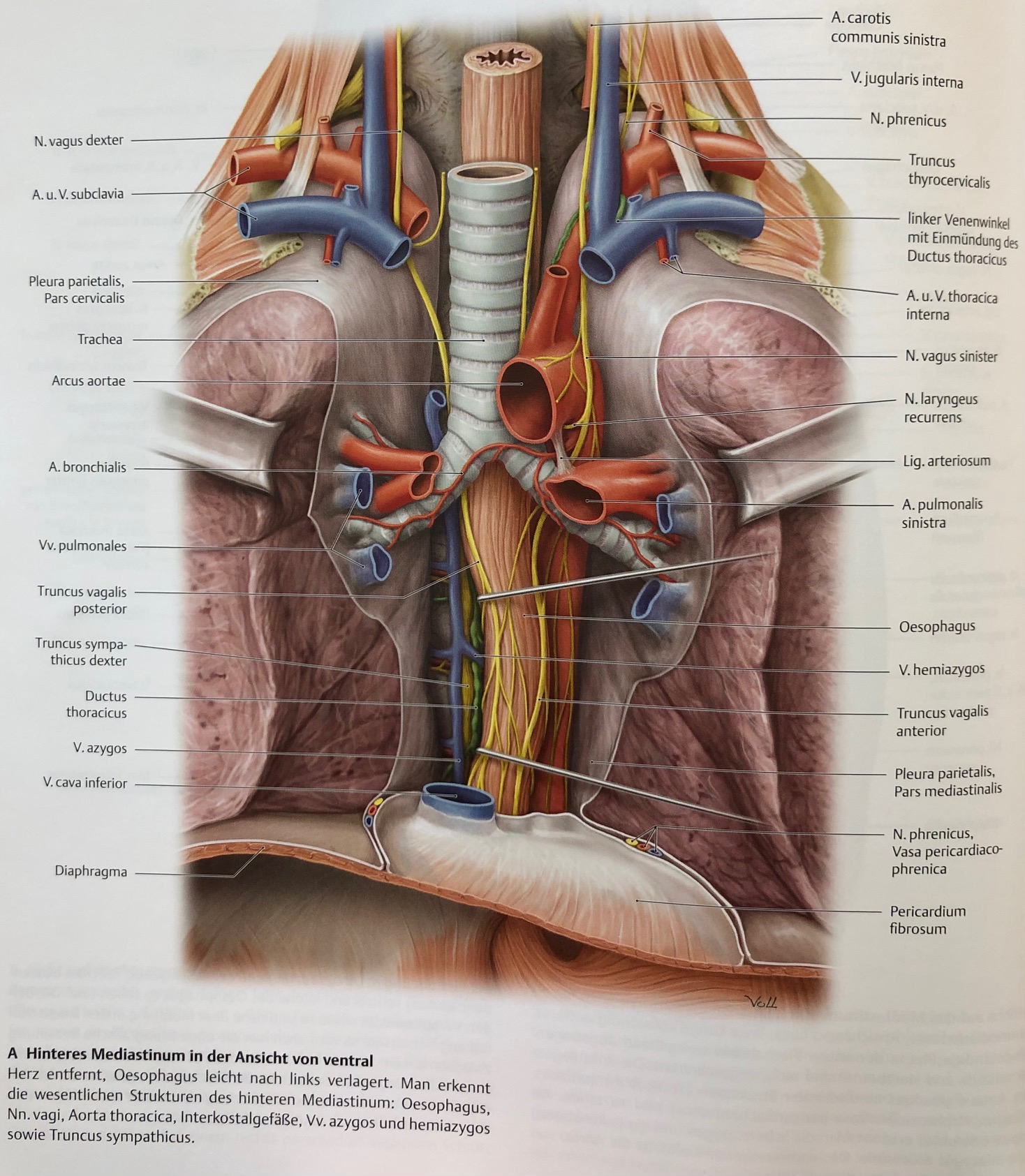 Zwerchfell D. thorakalis: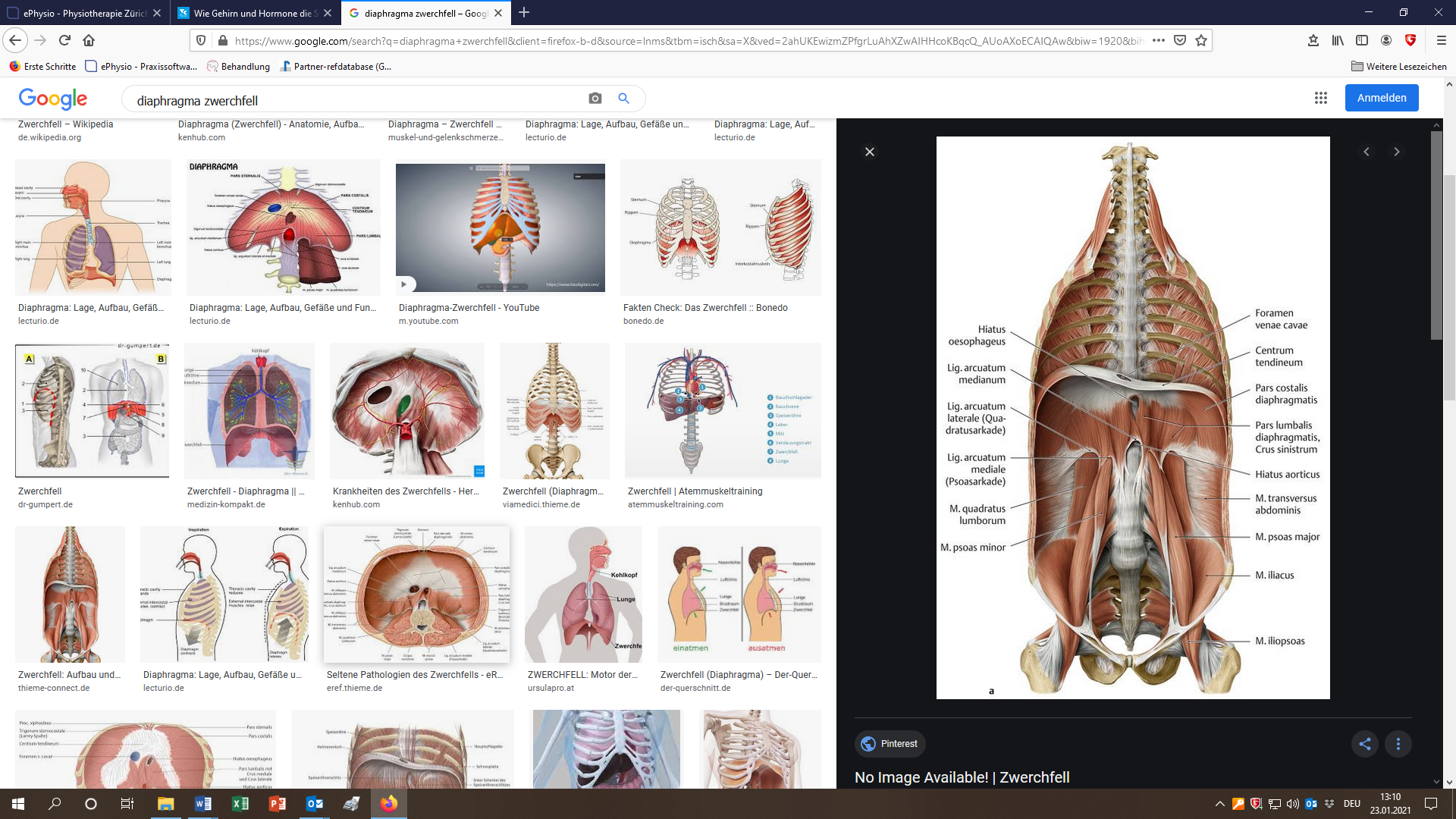 Diverse wichtige Durchtrittstellen im Zwerchfell: Aorta descendensDuctus thoracicus (Lymphe)V. cava inferiorOesophagusNn. phrenici/Nn. SplanchniciV. azygos/V. hemiazygosTruncus sympathicusM. psoars/M. quadratus lumborumStruktuerelle Aufbau der Pleura: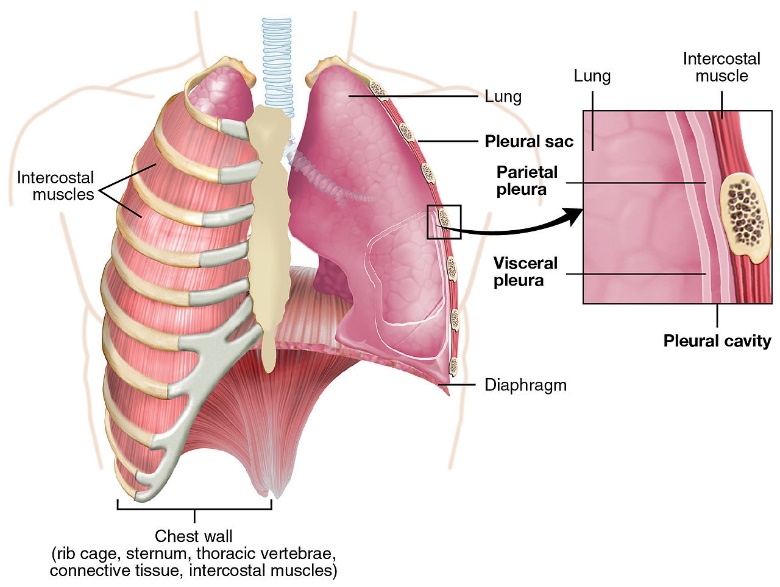 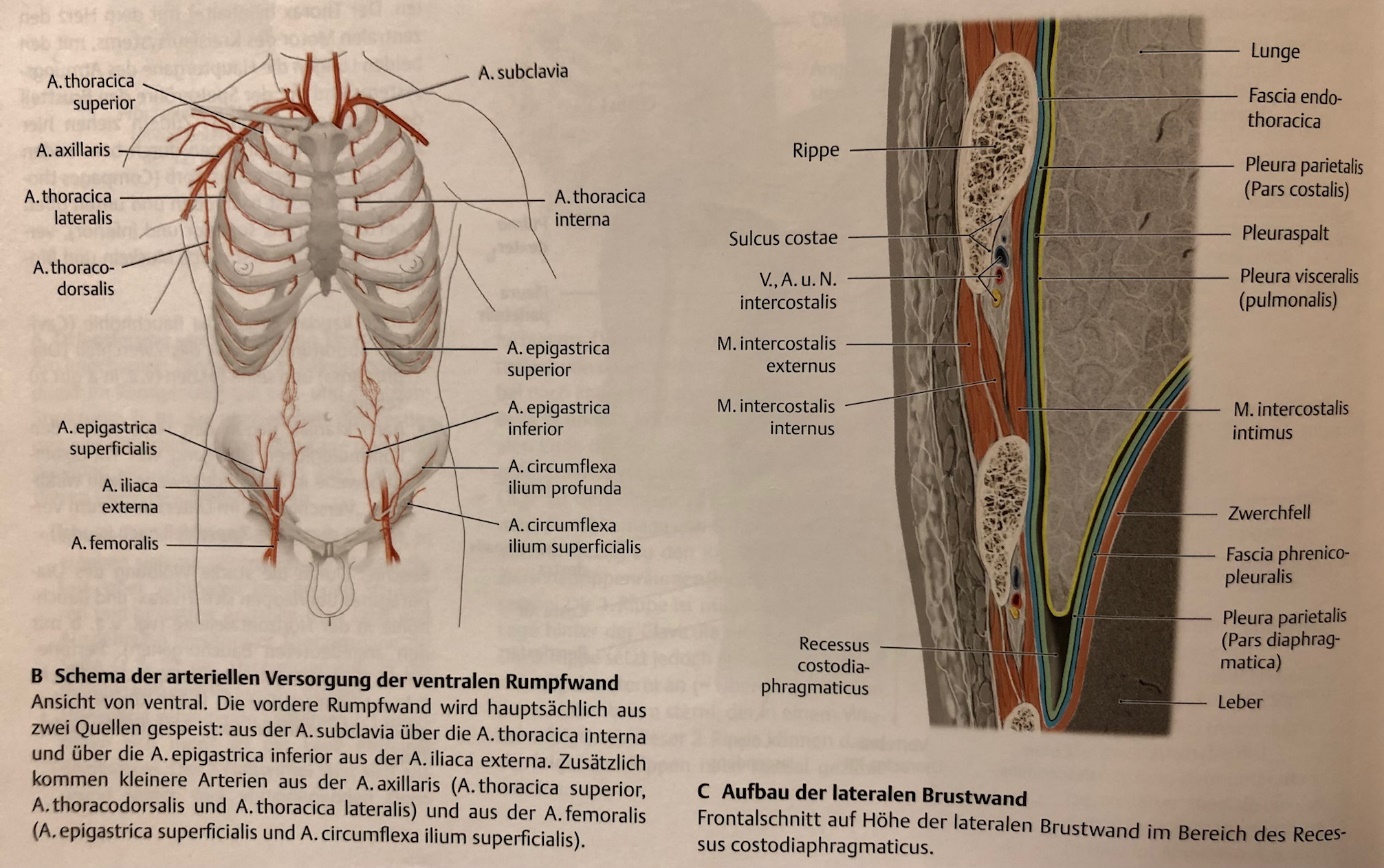 Die Pleura (Brustfell) ist eine dünne  Haut, die die Brusthöhle auskleidet. Sie besteht aus zwei Blättern, der Pleura parietalis und der Plaura visceralis. Die Pleura parietalis kleidet die Thoraxwand und die kraniale Seite des Zwerchfells aus, die Pleura visceralis überzieht die Lungenflügel. Der Unterdruck und die Adhäsionskräfte im Pleuraspalt sorgen dafür, dass die Blätter aneinander haften und verhindern einen Kollaps der Lunge.Begrenzung der Brusthöhle durch Rippen/BWS/Sternum/Zwerchfell. Zwischen den beiden Pleurahöhlen liegt das Mediastinum. Darin befinden sich Herz und Thymusdrüse, Oesophagus, Trachea, Bronchien und herznahe Blut- und Lymphgefässe.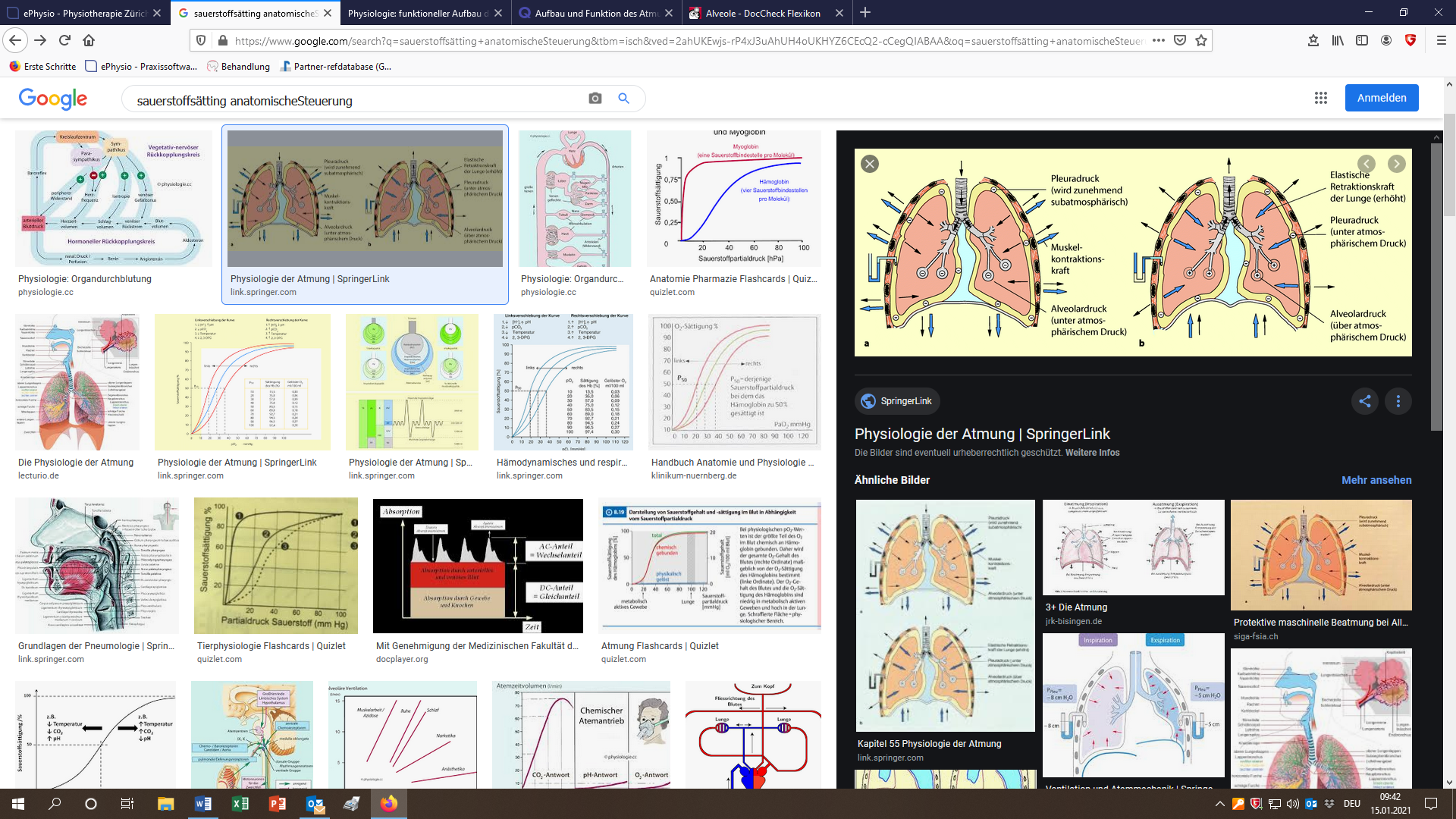 Inspiration: Pleuradruck > Alveolendruck       b)  Exspiration: Pleuradruck < Alveolendruck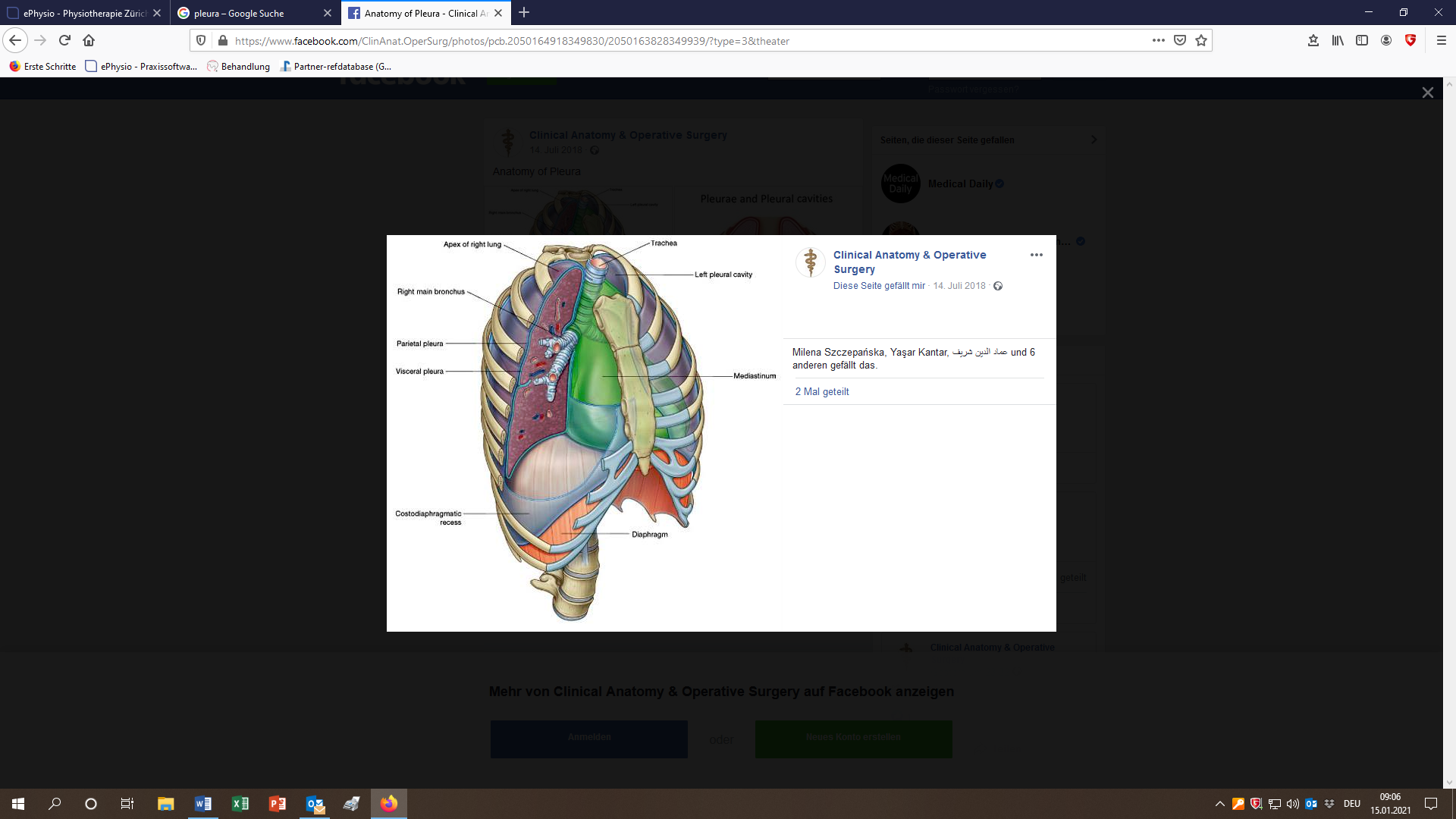 Die Lunge bewegt die Atemluft zwischen der Umgebung und dem Thorax hin und her. Dies geschieht durch erweitern/zusammenziehen. Durch negativen Druck (Sog) strömt die Luft ein, durch positive Druck strömt sie wieder heraus. Die Erweiterung der Lunge geschieht durch eine Abwärtsbewegung des Zwerchfells/Anheben der Rippen, das Zusammen-ziehen durch Aufwärtsbewegung des Zwerchfells/ Abwärtsbewegung der Rippen.Atemregulation - physiologische Regelmechanismen (FF):

Aufgabe der Atemregulation  Ventilation den metabolischen Bedürfnissen anpassen
Abstimmung d. Atemzugvolumen und d. Atemfrequenz
Steuerung erfolgt im Atemzentrum, in der Medulla oblangata & durch inspiratorische/ exspiratorische Neuronen, durch deren alternierende Aktivierung erfolgt die Atemrhythmik.
Das Atemzentrum empfängt Impulse von:Hirnrinde (supranukleäre Zentren in Frontalhirn, limbischen System & Hypothalamus)Dehnungsrezeptoren (Mechanorezeptoren) der Lunge & der Thoraxwand (=Hering-Breuer-Reflex, verhindert eine Überdehnung der Alveolen) Bronchodillatation)Chemorezeptoren (peripher & zentral)
- peripher arteriell (Glomera aortica & caroticum), zentral infraventrikulär des IV. Ventrikel (occipital)
- peripher stimmuliert durch Abfall des arteriellen PaO2 (= hypoxische Atemstimmulation), Anstieg des arteriellen PaCO2 (= hyperkapnische Atemstimmulation) und durch den Abfall des pH-Wertes im Blut.
- zentral stimmuliert durch den Anstieg des arteriellen PaCO2 (= hyperkapnische Atemstimmulation) und durch den Abfall des pH-Wertes im Liquor
CARE! Erst ein PaO2 Abfall von < 60mmHg führt zu einer Steigerung der Atmung. Die wichtigste Regelgrösse der Atemregulation ist der PaCO2.Dehnungsrezeptoren in der Atemmuskulatur, Propriozeptoren in Muskeln & Sehnen
Stimmulation bei erhöhter Atem- und Herzfrequenz – bei körperlicher ArbeitBarorezeptoren (= BD-Abfall  Hyperventilation, BD- Anstieg  Dämpfung des Atemantriebes)Körpertemperatur –sowohl Kältereize (hypothermie), als auch Hyperthermie (Fieber)  Stimmulation der AtmungHormone (Adrenalin, Thyroxin & Progesteron  Stimmulation des Atemzentrums)VNS – Schmerzreize, Stress & Angst  psychische erregungen  Hyperventilation
postop. Schmerzen v.a. im thoraxbereich/ Abdomen  reflektorische Schonhaltung  Hypoventilation
 Lungen – und Körperkreislauf: 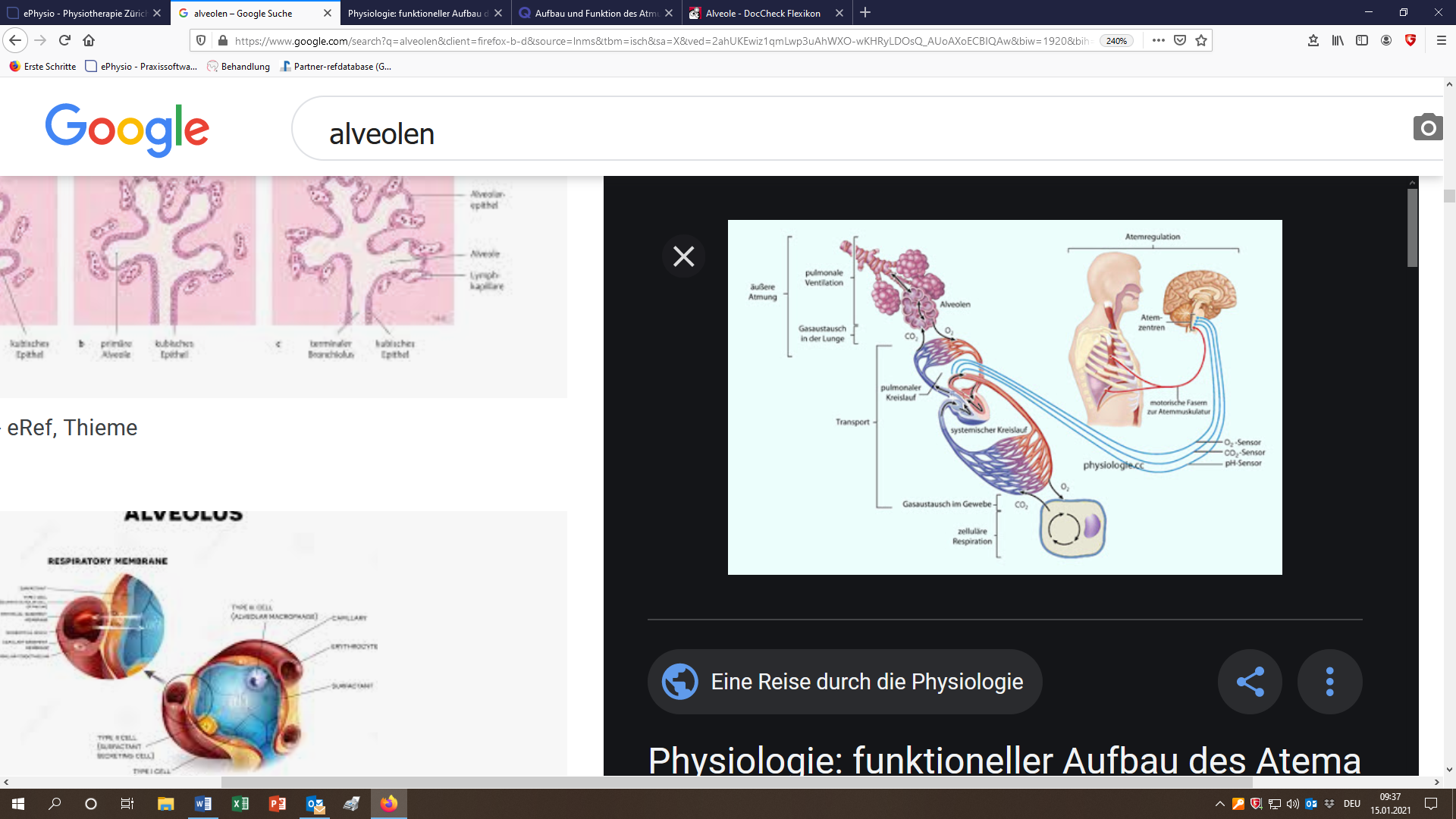 LungenkreislaufSauerstoffarmes Blut aus dem Körper wird im rechten Vorhof gesammelt. Gelangt via Trikuspidalklappe in die rechte Herzkammer. Wird durch die Pulmonalklappe in die Lungenarterie und schließlich zur Lunge gepumpt. Blut gibt Kohlendioxid ab und nimmt Sauerstoff aufMit Sauerstoff angereichertes Blut gelangt durch die Lungenvene in den linken Vorhof zurück zum Herzen.KörperkreislaufSauerstoffreiches Blut wird im linken Vorhof gesammelt. Gelangt via Mitralklappe in die linke Herzkammer geleitet Linke Herzkammer pumpt das Blut anschließend durch die Aortenklappe in die Aorta Transport via Arterien und Arteriolen durch den Körper, Abgabe von Sauerstoff an verschiedene Organe, Aufnahme von Kohlendioxid Via Venen Rückführung des Sauerstoffarmen Blutes in den rechten Vorhof des Herzens.Via Chemorezeptoren wird der Co2-Gehalts/pH-Werts im Blut gemessen, Auslösen des Atemreizes (äussere Atmung). Gasaustausch im Lungengewebe, Abgabe Co2/Aufnahme O2. Transport des angereicherten Blutes in den Körperkreislauf, damit der Gasaustausch  im Gewebe stattfinden kann (innere Atmung).
(FF)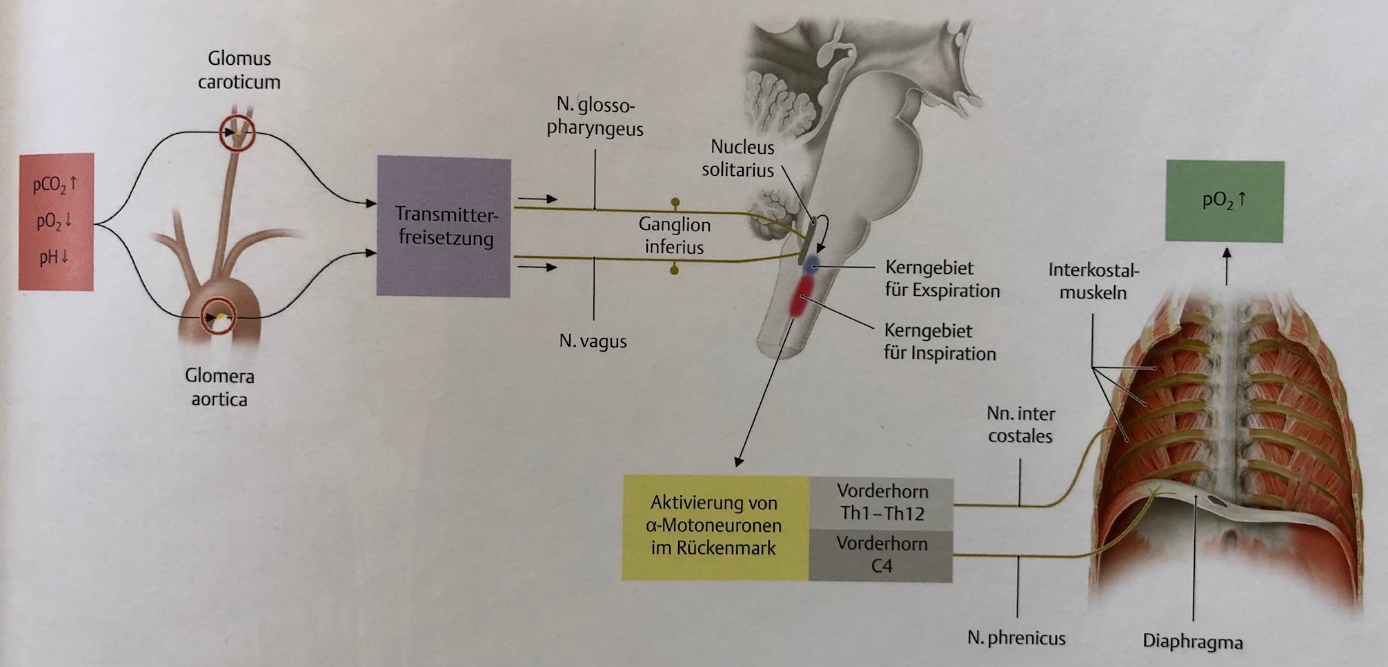 Glomera aortica – auf Höhe der thorakalen Platte – Afferenz N. Vagus – Nucleus Solitarius
Glomera caroticum – auf Höhe von C4 – Afferenz N. glossopharyngeus – Nc. SolitariusNucleus Solitarius: NTS = Nucleus tractus solitarii  Hirnnervenbeteiligung
Synonyme: Nucleus solitarius, Geschmackskern, NTS Englisch: nucleus of solitary tract Definition
Der Nucleus tractus solitarii, kurz NTS, ist ein viszerosensorischer Hirnnervenkern in der Rautengrube (Fossa rhomboidea) des Hirnstammes. Funktion
Der Nucleus tractus solitarii ist zuständig für Geschmackswahrnehmung ("Geschmackskern"), Verarbeitung von viszeralen Afferenzen aus den Chemorezeptoren in der Arteria carotis und Aorta, Barorezeptoren (Dehnungsrezeptoren) in Carotis und Aorta (Barorezeptorenreflex), und ist beteiligt am Atemreflex, Würgereflex und Brechreflex. Hier enden allgemein-viszerosensible und speziell-viszerosensible Fasern von 
Nervus facialis (VII): Geschmack aus den vorderen 2/3 der Zunge über die Chorda tympani 
Nervus glossopharyngeus (IX): Geschmack aus dem hinteren Zungendrittel, Dehnungssensoren des Sinus caroticus und Chemorezeptoren des Glomus caroticum 
Nervus vagus (X): Reize aus den peripheren Dehnungs- und Volumensensoren des Körpers, u.a. aus dem rechten Vorhof. Anatomie
Der Nucleus tractus solitarii befindet sich zwischen der Pyramidenkreuzung kaudal der Pons und erstreckt sich bis zur Mitte der Rautengrube in der Medulla oblongata. Systemisch neurovegetative Regelkreisläufe und deren Steuerung: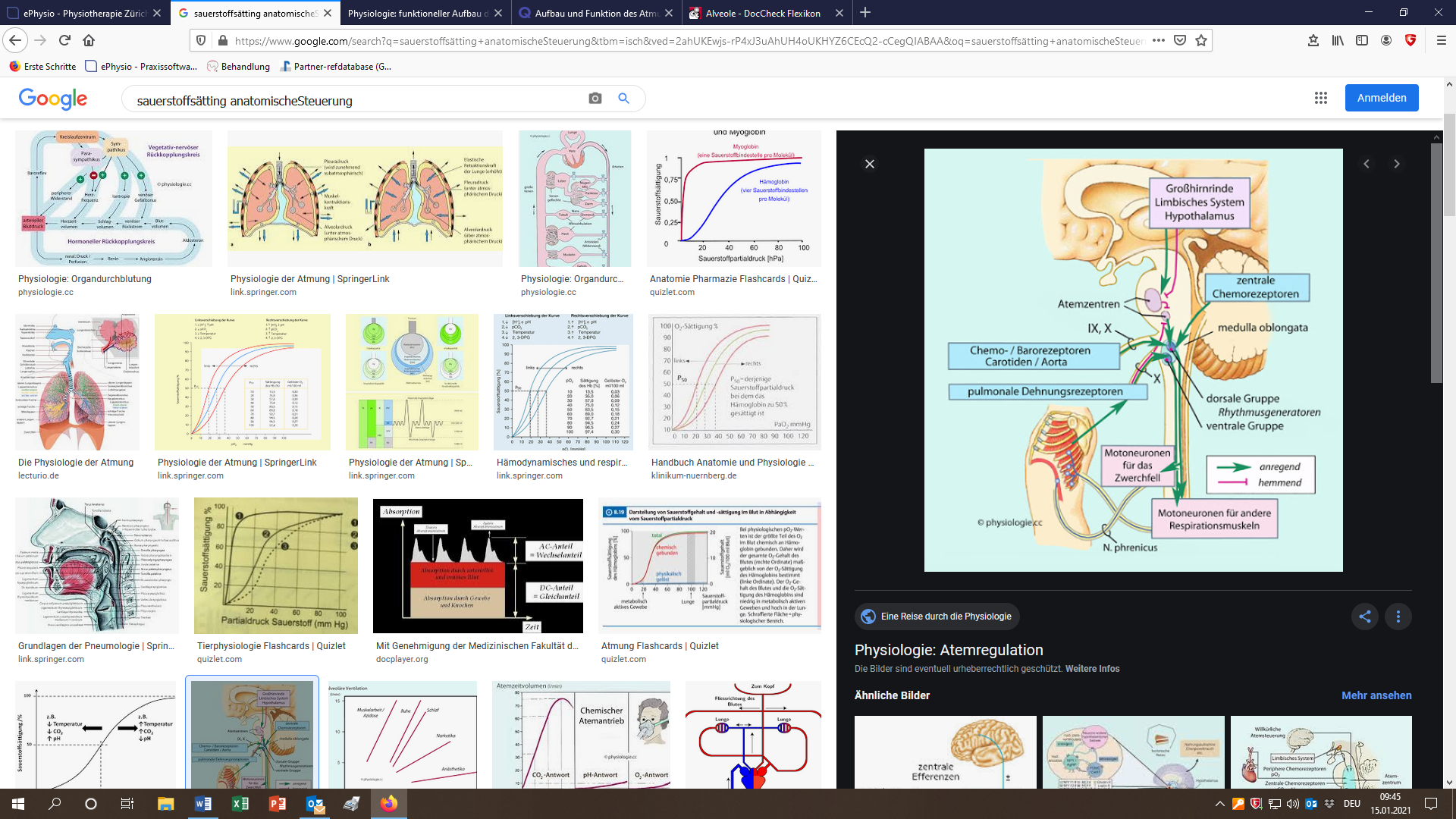 Steuerung der Atmung durch das Atemzentrum in der Medulla oblongata. Chemorezeptoren messen den Kohlendioxidgehalt, worauf je nach Wert der Atemreiz einsetzt. Thorax- und Zwerchfellbewegung werden ebenfalls durch Neuronen in der Medulla oblongata gesteuert. Der dort entspringende N. Vagus ist für die Atemregualtion und den Hustenreflex von grosser Bedeutung. Die parasympathischen Fasern lösen eine Verengung der Bronchien aus. Zudem werden Speiseröhre und Herzbeutel versorgt.Aktivierung von Motoneureonen – Efferenzen (FF)
Nn. Intercostalis  mm. InterkostalisN. phrenicus  m. diaphragma thorakalisHN X: N. vagus – Hirnstamm - C0/1 - Atlas: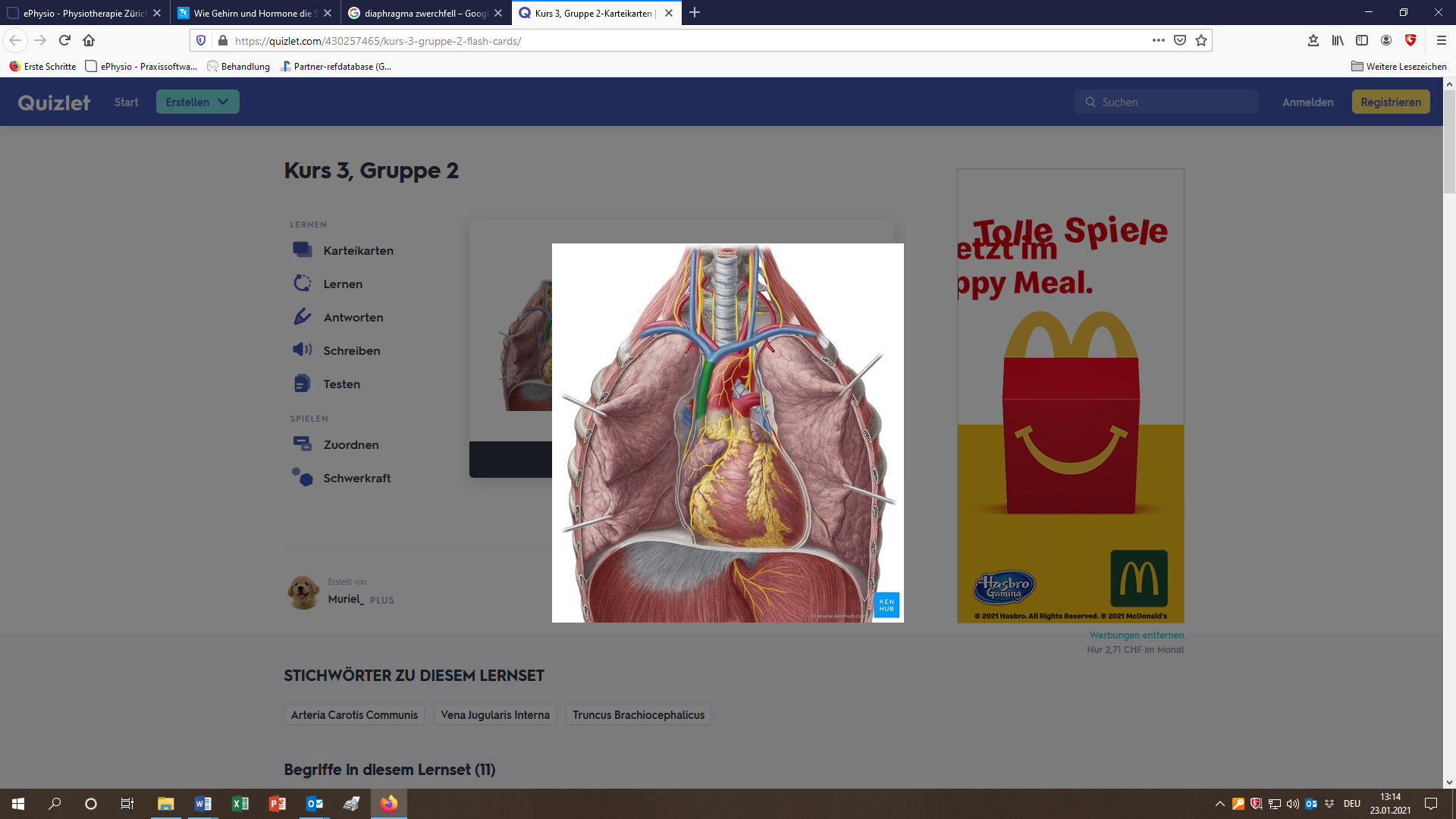 N. phrenicus C4: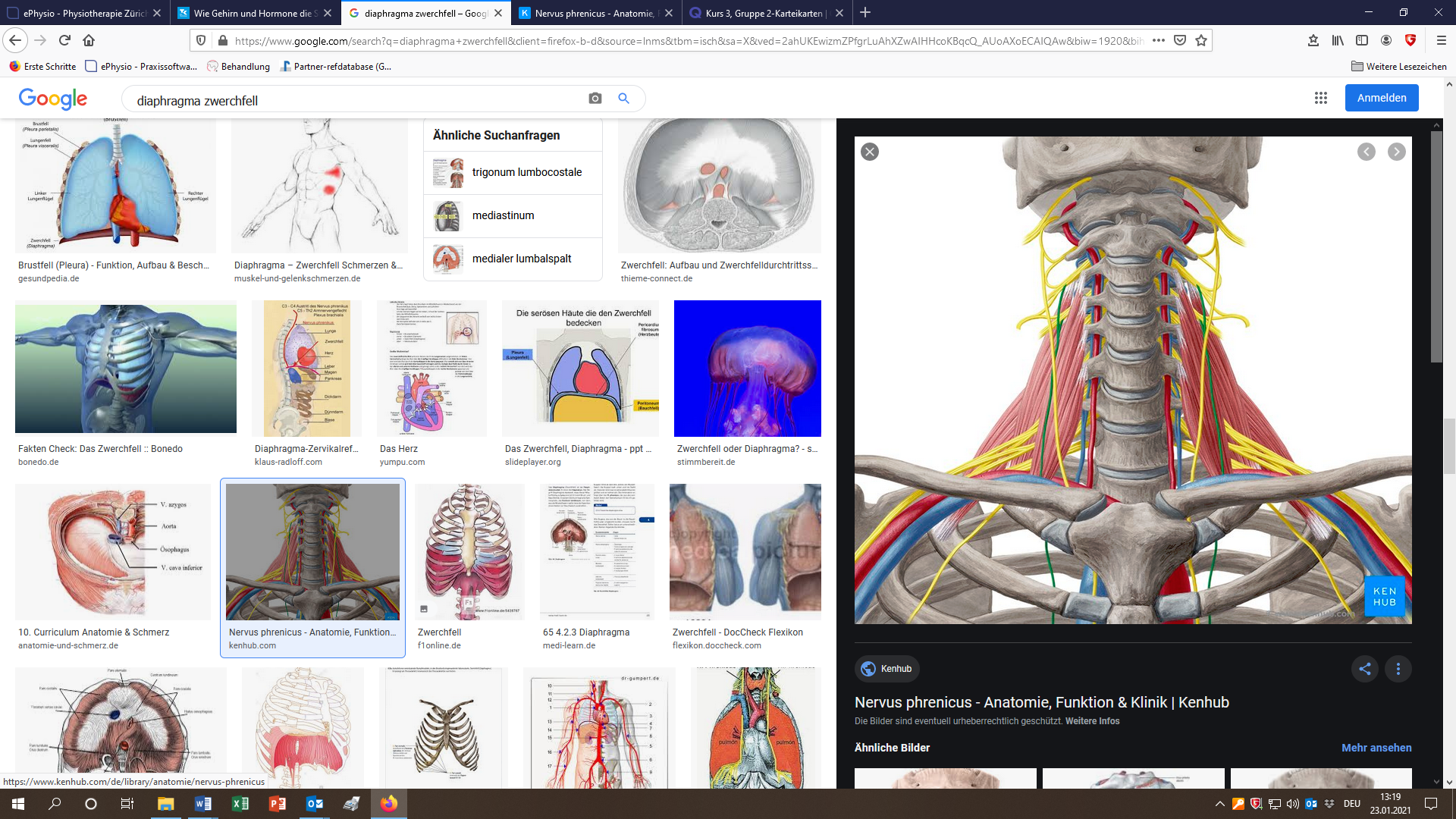 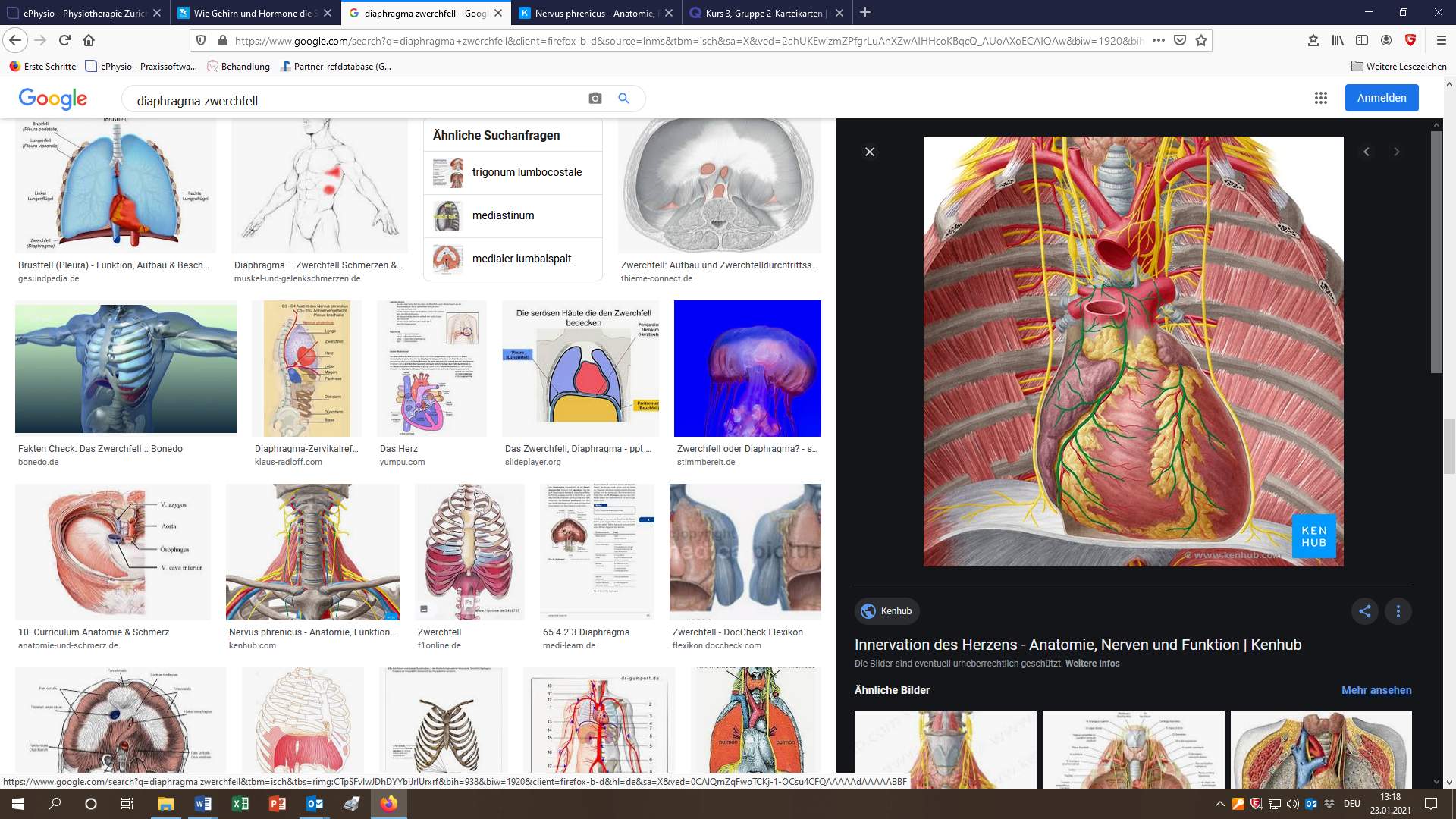 Beide Innervieren das PerikardVegative und hormonelle Regelkreise zur Steuerung des Herzkreislaufes: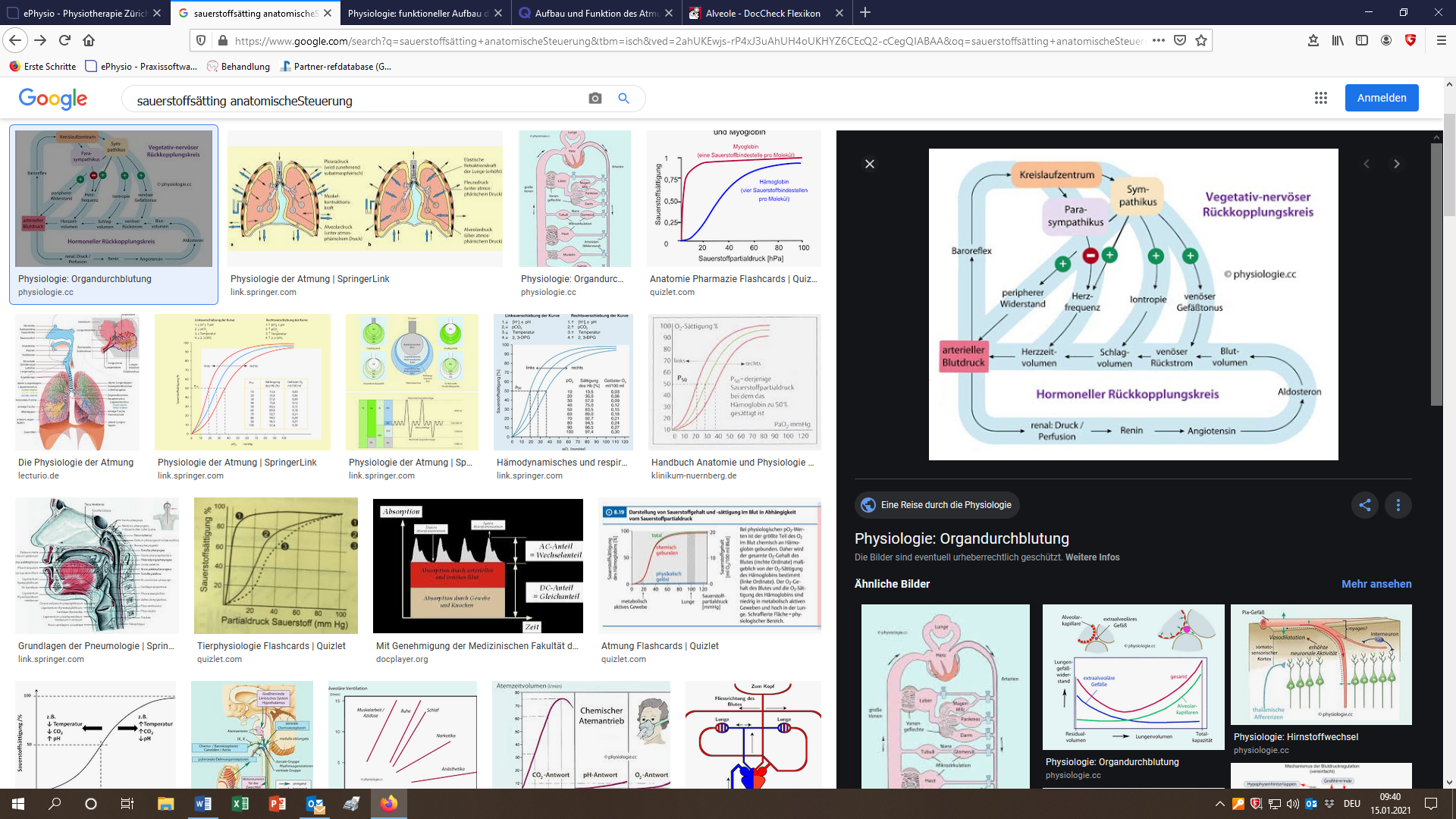 Organdurchblutung einerseits durch das vegetative Nervensystem, andererseits durch das Hormonsystem reguliert.VNS - Neurovegetative Abläufe bei Stress: Flight, Fight, und Freeze (FF)Stressreaktion und die Stimulierung der Atmung durch die Amygdala.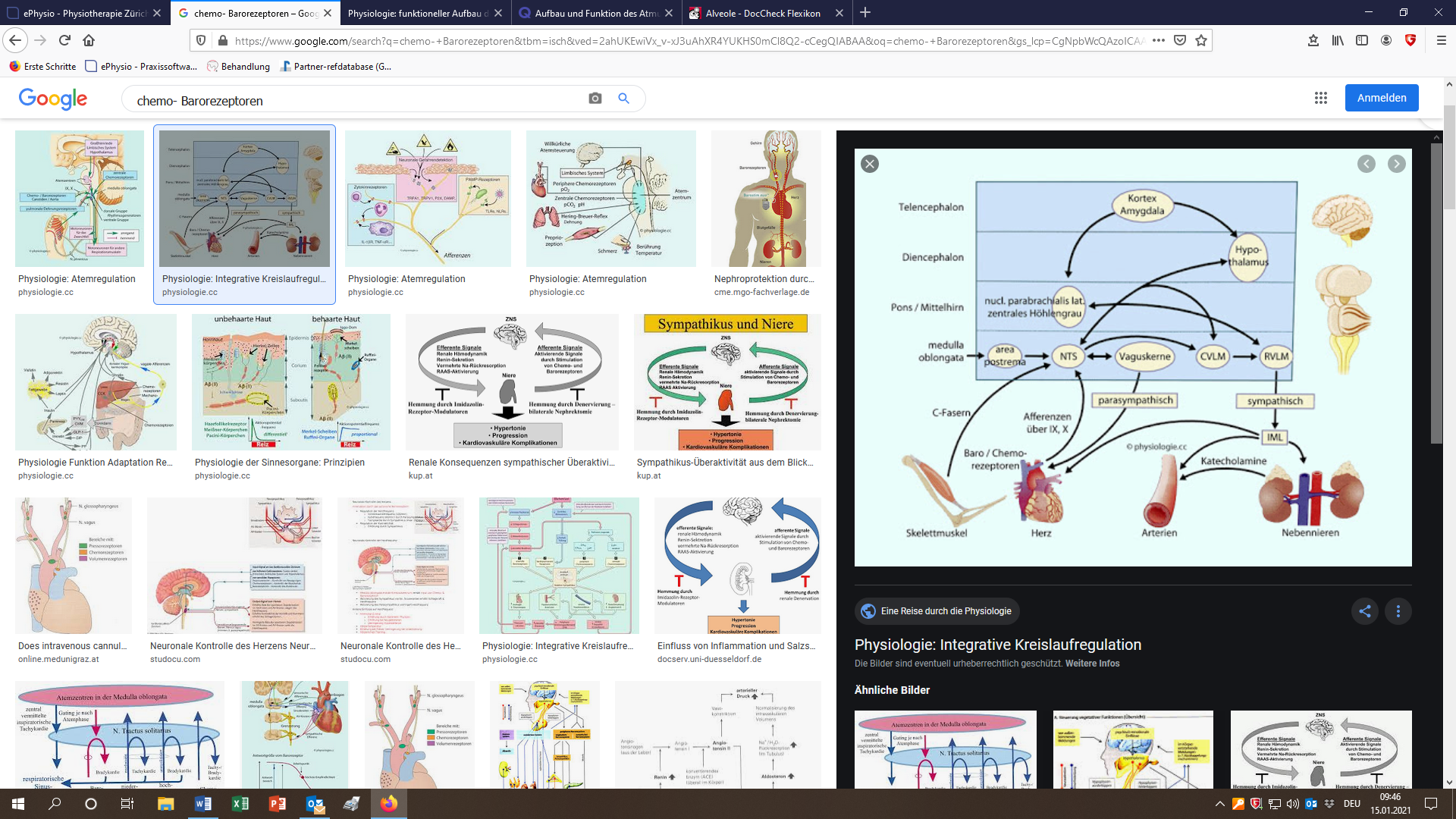 Wie Gehirn und Hormone die Stressreaktion steuern Unser Körper ist darauf eingerichtet, uns so gut wie möglich vor Gefahren zu schützen. Das Gehirn spielt dabei eine maßgebliche Rolle. Mit der Stressreaktion sorgt es dafür, dass unser Körper sich auf Flucht oder Kampf einstellt, sobald wir eine Gefahr erkannt haben. In den frühen evolutionären Zeiten, aus denen die Stressreaktion stammt, ging es oft um Gefahren für Leib und Leben. Heute stehen in vielen Gesellschaften andere Gefahren im Vordergrund. Menschen erleben beispielsweise Stress, wenn ihr Selbstwert bedroht ist, wenn sie Angst haben, zu versagen oder von wichtigen anderen Menschen getrennt zu sein. Oder manchmal ganz einfach, wenn etwas nicht so läuft, wie sie es gerne möchten. Doch egal was die Ursache ist, die Stressreaktion läuft immer noch nach dem gleichen alten Muster ab - selbst wenn man sich die stressige Situation nur vorstellt. Dann werden verschiedene Regionen unseres Gehirns aktiv. Wie bei einem guten Team arbeiten diese Regionen zusammen, um uns für Kampf oder Flucht fit zu machen. Manche Teile des Gehirns sind eher für die emotionale Verarbeitung "zuständig", andere fürs Planen und Denken. Wieder andere sorgen dafür, dass die Vorgänge in Gang gesetzt werden, die notwendig sind, damit die Stresshormone ausgeschüttet werden. Und zuvor haben weitere Teile des Gehirns die Sinnesreize analysiert und die Informationen weitergeleitet. 

„Das Gehirn ist das Organ, das entscheidet, welche Erfahrungen stressig sind.“
Bruce McEwen, Neurowissenschaftler, Rockefeller University, New York
Amygdala - "Angstzentrale" des GehirnsEine sehr wichtige Hirnregion für unser Erleben von Stress und Angst ist die Amygdala, ein kleiner, mandelförmiger Komplex von Nervenzellen im unteren Bereich des Gehirninneren. Sie ist Teil des sogenannten Limbischen Systems. Das ist ein Verbund verschiedener Hirnstrukturen im Innern des Gehirns, der eine große Rolle bei der Verarbeitung von Emotionen spielt. Die Amygdala steuert - zusammen mit anderen Hirnregionen - unsere psychischen und körperlichen Reaktionen auf stress- und angstauslösende Situationen. Treffen bei ihr Signale ein, die höhere Aufmerksamkeit erfordern, zum Beispiel, wenn etwas neu oder gefährlich ist, dann feuern ihre Nervenzellen. Wir werden wacher und aufmerksamer. Dies geschieht bereits, bevor wir die Gefahr bewusst erkennen. Ab einer bestimmten Schwelle der Nervenaktivität setzt die Amygdala die Stressreaktion in Gang und aktiviert so die Kampf- und Flucht-Reaktion  instinktives Verhaltensmuster (teils mit Dissoziation). Zwei Wege der StressreaktionUm die Kampf- und Fluchtreaktion auszulösen, nutzt die Amygdala zwei Wege. Der schnellere Weg läuft über das sogenannte sympathische Nervensystem, das den Körper auf Aktivität einstimmt. Etwas langsamer ist der Weg über den Hypothalamus = Zentrum der vegetativen Automathismen. Der Hypothalamus ist ein komplexes Gebilde im Zwischenhirn, das grundlegende Funktionen unseres Körpers steuert. Für die Stressreaktion setzt er eine ganze Kaskade von Hormonen in Gang. Der schnelle Weg: das sympathische NervensystemÜber die Nervenstränge des sympathischen Nervensystems im Rückenmark gelangt die Information "Gefahr" zum Mark der Nebenniere. Dort werden Adrenalin und - in geringerem Maß - Noradrenalin ausgeschüttet. Diese Hormone nennt man auch Katecholamine. Sie treiben zum Beispiel den Herzschlag und den Blutdruck in die Höhe, sorgen für eine größere Spannung der Muskeln und bewirken, dass mehr Blutzucker freigesetzt wird, so dass die Muskelzellen besser versorgt werden können. Der langsame Weg über den Hypothalamus Parallel informiert die Amygdala den Hypothalamus, dass Gefahr im Verzug ist. Der Hypothalamus schüttet hormonelle Botenstoffe aus, unter anderem das Corticotropin-releasing-Hormon. Dieses Hormon wirkt auf die Hirnanhangdrüse im Gehirn - auch Hypophyse genannt. Es sorgt dafür, dass sie ein weiteres Hormon freisetzt, das Adrenocorticotropin, kurz ACTH. Es gelangt mit dem Blut zur Rinde der Nebenniere und veranlasst diese, das Stresshormon Kortisol auszuschütten. Kortisol ist ein lebenswichtiges Glukokortikoid, das auch viele andere Funktionen im Körper hat. Ist es im Übermaß vorhanden, kann es den Körper aber auch schädigen  das BG wird weicher und hält Belastungen weniger Stand  Schmerzen. Zusammen sorgen die Hormone und das sympathische Nervensystem dafür, dass unser Körper mehr Sauerstoff und Energie bekommt, um schnell zu handeln. Auch einige andere Hormone, Botenstoffe und körpereigene Eiweiße, die sogenannten Zytokine, sind an der Stressreaktion beteiligt.Was die Hormone bewirkenDer Atem beschleunigt sichPuls und Blutdruck steigen anDie Leber produziert mehr BlutzuckerDie Milz schwemmt mehr rote Blutkörperchen aus, die den Sauerstoff zu den Muskeln transportierenDie Adern in den Muskeln weiten sich. Dadurch werden die Muskeln besser durchblutetDer Muskeltonus steigt. Das führt oft zu Verspannungen. Auch Zittern, Fußwippen und Zähneknirschen hängt damit zusammenDas Blut gerinnt schneller. Damit schützt sich der Körper vor BlutverlustDie Zellen produzieren Botenstoffe, die für die Immunabwehr wichtig sindVerdauung und Sexualfunktionen gehen zurück. Das spart EnergieStress und Gedächtnis Die Amygdala setzt nicht nur die Stressreaktion in Gang. Sie veranlasst auch eine bedeutende Gedächtnisregion im Gehirn, den ganz in der Nähe gelegenen Hippocampus (Gegenspieler der Amygdala – Lust & Suchtzentrum), sich die stressauslösende Situation gut zu merken. Auf diese Weise lernen wir, uns vor dem Stressor in Acht zu nehmen. Kommen wir erneut in eine derartige Situation, läuft die Stressreaktion noch schneller ab. Forschungen haben gezeigt, dass chronischer Stress die Zellfortsätze im Hippocampus schädigen kann. Sie sind Teil der Nervenzelle und wichtig für die Aufnahme von Information. Schrumpfen sie, wirkt sich das negativ auf das Gedächtnis aus. Denken und StressAuch mit dem "denkenden" Teil des Gehirns ist die Amygdala eng verbunden, vor allem mit einem stammesgeschichtlich jüngeren Teil unseres Hirns, dem Stirnlappen = Frontalhirn. Er ist wichtig für die Kontrolle der Emotionen. Wie der Name sagt, sitzt er hinter der Stirn. Er wird auch präfrontaler Cortex genannt. Mit seiner Hilfe können wir durch logische Analyse und Denken unsere Emotionen beeinflussen. Er spielt eine große Rolle bei der Bewertung, ob wir einen Stressor für bewältigbar halten oder nicht, und für unser Verhalten in der stressigen Situation. Chronischer Stress allerdings kann den präfrontalen Cortex verändern, so dass es schwieriger wird, sinnvolle Entscheidungen zu treffen; Pathologie  dissoziative Handlungen. Eingebaute StressbremseZum Glück regen wir uns meistens nach Stress auch wieder ab. Dabei hilft eine eingebaute Stressbremse. Ist nämlich das Stresshormon Kortisol in ausreichendem Maß im Blut vorhanden, merken das bestimmte Rezeptoren im Drüsensystem und im Gehirn, die Glucocorticoidrezeptoren. Daraufhin stoppt die Nebennierenrinde die Produktion von weiterem Kortisol. Das parasympathische Nervensystem - der Teil des Nervensystems, der unseren Körper zur Ruhe kommen lässt - wird aktiv. Wir werden wieder ruhiger und entspannen uns.Wenn die Hormone aus dem Ruder laufenAnders sieht es aus, wenn das Zusammenspiel der Hormone nicht optimal funktioniert. Zum Beispiel, wenn nicht genug Rezeptoren vorhanden sind, die merken könnten, dass genug Kortisol vorhanden ist. Oder wenn die vorhandenen Rezeptoren nicht richtig arbeiten. Dann wird die Achse aus Hypothalamus, Hirnanhangdrüse und Nebenniere zu aktiv. Sie produziert zu viel Kortisol.So etwas kann in schlimmen Fällen zu Denkstörungen, zu Gewebeschwund im Hirn und zu Störungen des Immunsystems führen. Auch die Entstehung von Depressionen wird auf diesen Einfluss zurückgeführt, ebenso Stoffwechselstörungen, die Diabetes fördern.Frühe traumatische Erfahrungen beeinflussen die StressreaktionIntensiver Stress in der frühen Kindheit kann die Arbeitsweise von Genen, die an der Stressreaktion beteiligt sind, so beeinflussen, dass Stresshormone schneller und intensiver ausgeschüttet werden. Das wiesen Neurowissenschaftler aus dem Max-Planck-Institut für Psychiatrie in München an Tieren nach. Dieser Effekt bleibt lebenslang bestehen. Ähnliche Ergebnisse scheint es unter bestimmten genetischen Bedingungen auch bei Menschen zu geben, die ein Trauma erlebt haben, etwa durch eine Naturkatastrophe, durch Missbrauch oder durch Gewalt. Solche Menschen, so glauben die Wissenschaftler, sind dann ihr Leben lang besonders anfällig für Stress und in der Folge für Depressionen oder Angsterkrankungen.
___________________________________________________________________________ VLM = ventrolaterale Medulla Affenrenz :The anatomical and electrophysiological data have provided evidence to support the suggestion that ventrolateral medulla (VLM) neurons project directly to the regions of the hypothalamus that contain magnocellular neurosecretory neurons. These results support the suggestion that pathways ascending from the VLM to the hypothalamus function, in part, in the control of the release of neurohypophyseal hormones by paraventricular nuclei of the hypothalamus (PVH) and supraoptic nuclei (SON) magnocellular neurosecretory neurons during the activation of peripheral cardiovascular receptors. There has been a considerable amount of experimental evidence suggesting that pathways from the VLM ascending to the hypothalamus function as important components of neuronal circuits controlling autonomic and neuroendocrine function. In particular, it has been suggested that VLM neurons exert a direct influence on the release of arginine vasopressin by magnocellular neurosecretory neurons in the PVH and SON nuclei of the hypothalamus. Neuroanatomical tract tracing and electrophysiological extracellular single unit recording techniques in the cat are used to delineate the organization of ascending projections from the VLM to the regions of the PVH and SON, where magnocellular neurosecretory neurons containing vasopressin have been demonstrated in this species.
Arterie Subclavia – Aortenbogen – obere Pleurakapsel:

Fascia Colli – retrosternale Raum – Mediastinum – Ligg. Perikardiakii :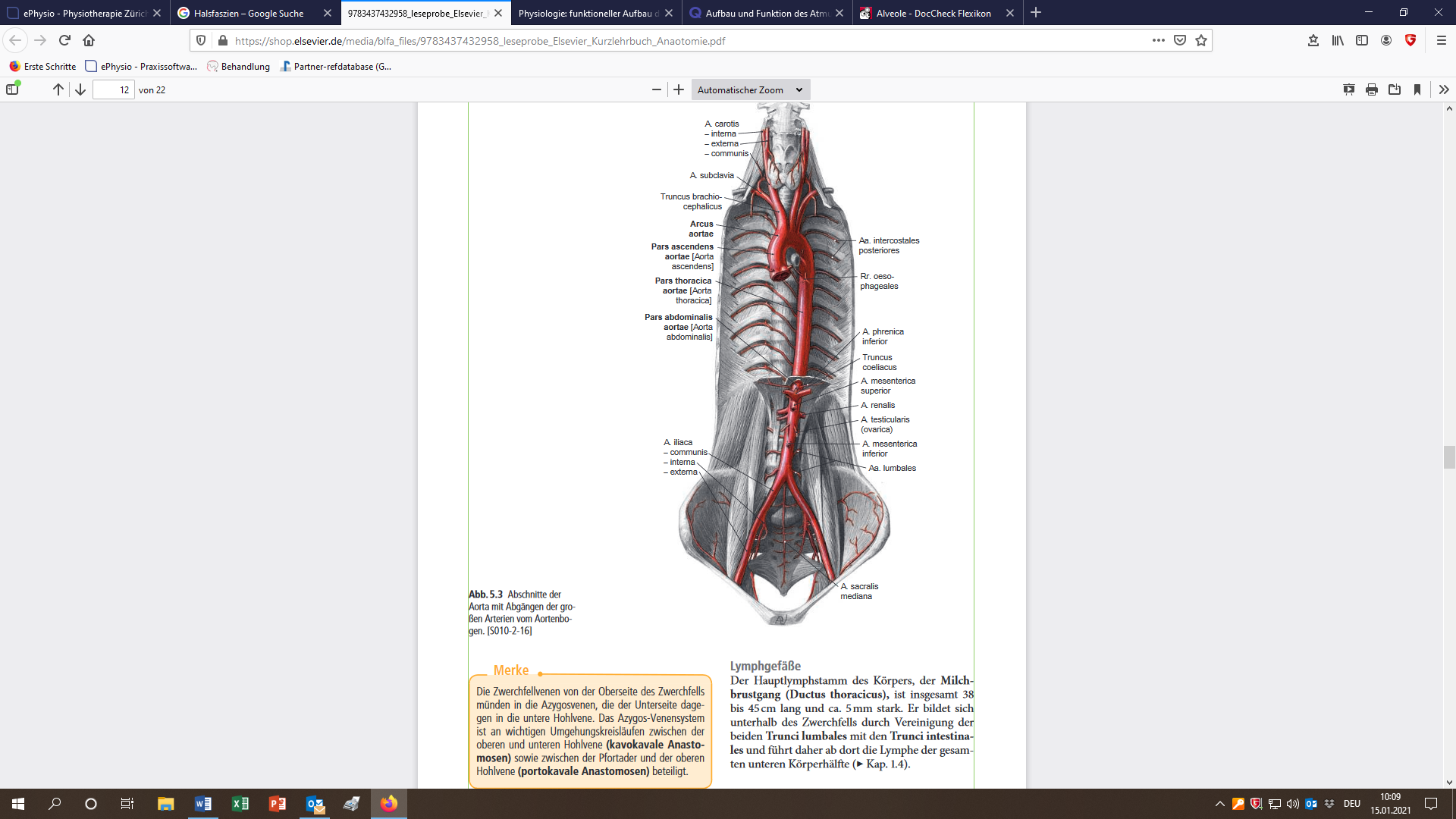 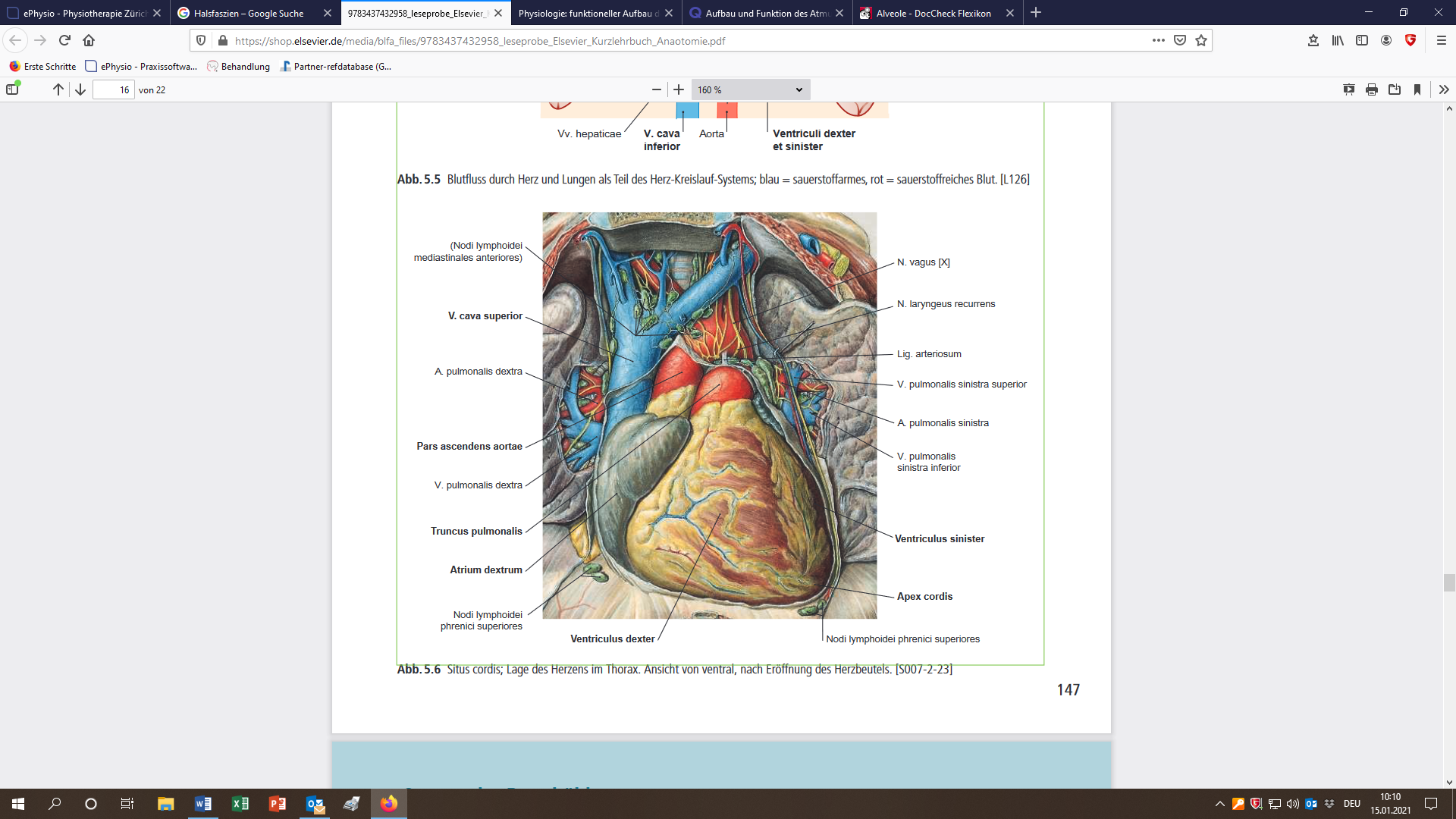 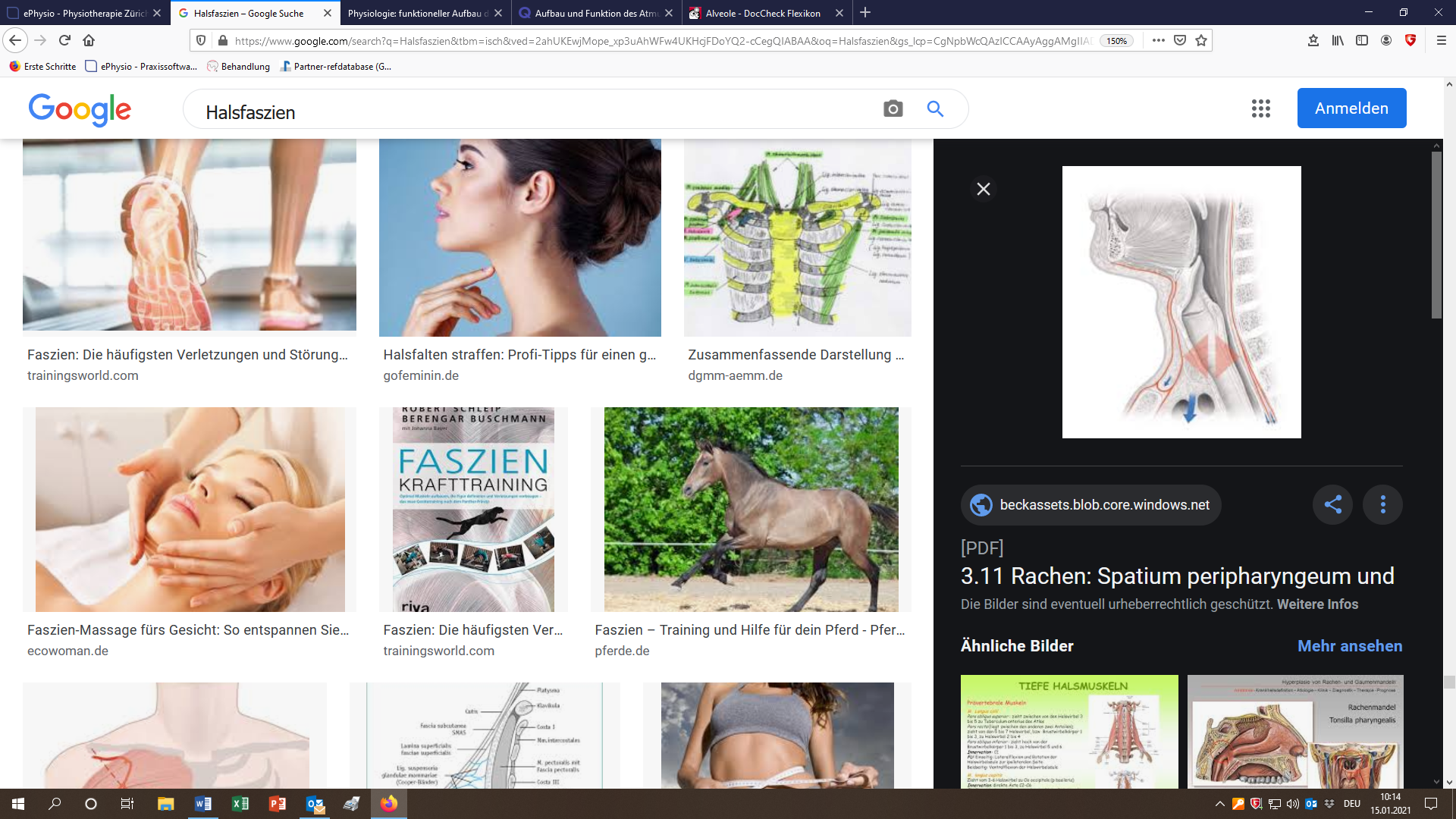 Perikard und dessen Verbindung zu D. thorakalis, fascia colli und CTü: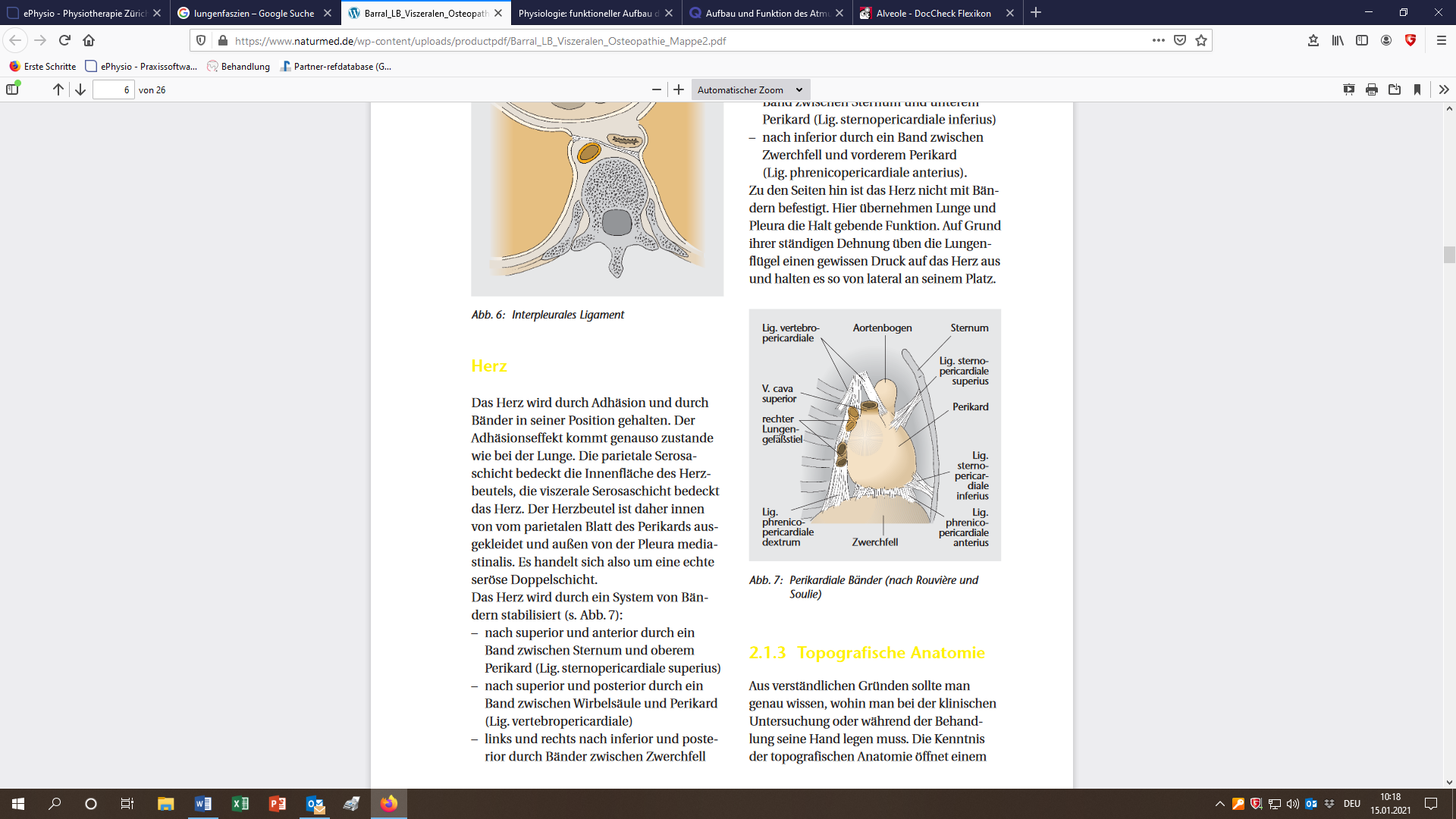 Durch Fehlspannung des Zwerchfells weiterlaufende Spannungen via perikardiale Bänder auf Perikard und obere Thoraxaparatur. Dadurch Mobilitätseinschränkungen in BG aber auch in knöchernen Strukturen.Lig. Vertebropericardiacum: Diaphragma thorakalis   C6/7Lig. Sternopericardiacum: sup.  manubrium / inf.  proc. XyphoideesLig. Phrenicopericardiacum: ant. / post.  geht nach cranial ins lig. Vertebroperikardiacum über, truncus pulmonalisAtemphysiotherapie: Normwerte: Vitalkapazität: bis 5l bei einem jungen MenschenFür einen ausreichenden Hustenstoss braucht es eine Inspirationskapazität von > 1500mlAtemminutenvolumen: Atemfrequenz x Volumentiefe 12 (10-14) x 0.5l = 6l/ MinAtemfrequenz (AF) 10-14 (schneller und flacher  mehr Totraumventilation, weniger Effektivität, aber weniger Muskelermüdung)Norm O2-Sättigung in Ruhe 96-99%spezifische Typen der AtemdysfunktionenVentilatorische Beeinträchtigung: Respiratorische Globalinsuffizienz (SpO2 vermindert, SpCO2 erhöht), ist bei restriktiven (-> belüften) wie bei obstruktiven (->entblähen) Lungenerkrankungen der FallDiffusionsbeeinträchtigung: Respiratorische Partialinsuffizienz (SpO2 vermindert: Hypoxie, SpCO2 normal: Normokapnie), O2 kann in  Alveolen nicht ungehindert ins Blut diffundieren VA/Q Missverhältnis-Shunt: VA/Q  0: inadäquate Ventilation : ventilatorische VerteilungsstörungVA/Q Missverhältnis-Totraum: VA/Q  ∞: reduzierte Perfusion: physiologische TotraumventilationPulmonale Hypertension: HPV = hypoxische Vasokonstriktion  Cor pulmonaleKardiozirkulatorische Beeinträchtigung: Herz als limitierender FaktorBeeinträchtigung der peripheren MuskelkraftPsychologische BeeinträchtigungBefundung & THERAPIE Post Covid 19:
Beweglichkeit der FacettengelenkeSpondylogenes Gleiten  Ct – GelenkeCTü Mobi – StoffwechselmobilisationBefreiung / Mobilisation Obere Thoraxöffnung – D. cervikalis Dehnung ligamentum suspensoriumPleura Kapsel – Mobilisationstechnik – Arterie subclaviaFasziale Ausgleichtstechnik – occipitosternale Integration    Annäherungstechnik Ligg. PerikardiakiiMyofasciale Gleit- Mobilisationstechnik Pleura parietalis / viszeralisMobilisation Zwerchfell – D. thorakalisThorakale PlatteIntercostale AustreichungenAuskultation und PerkussionAtemtherapie: Belüftungstechnik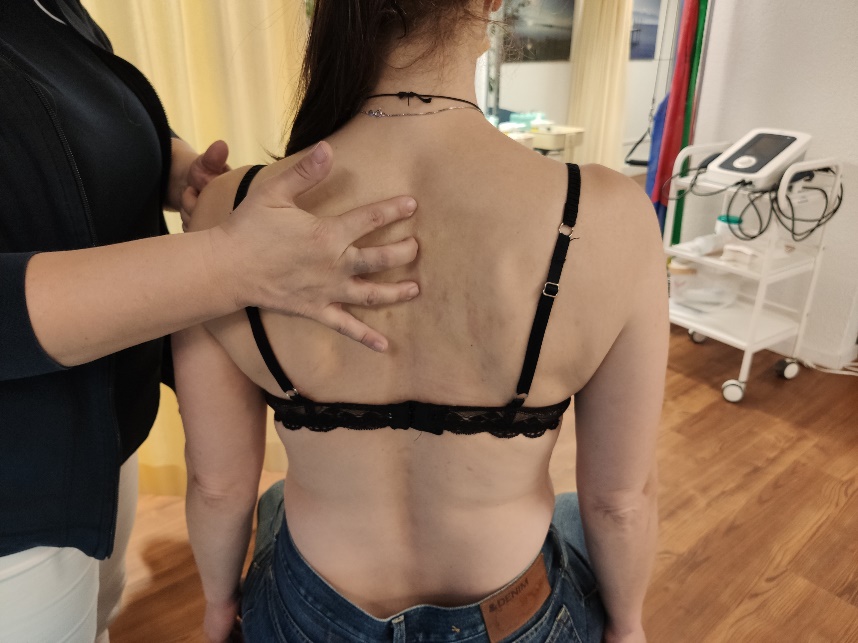 Spondylogenes Gleiten nach anterior
Die facettäre Mobilität der BWS beeinflusst die Flexibilität der Rippengelenke  Dysfunktion der     CT- Gelenke Gleiten nach anterior  Konvergenz der Facettengelenke. 
T4 sollte frei sein wegen der thorakalen Platte. Beweglichkeit der Intervertebralgelenke 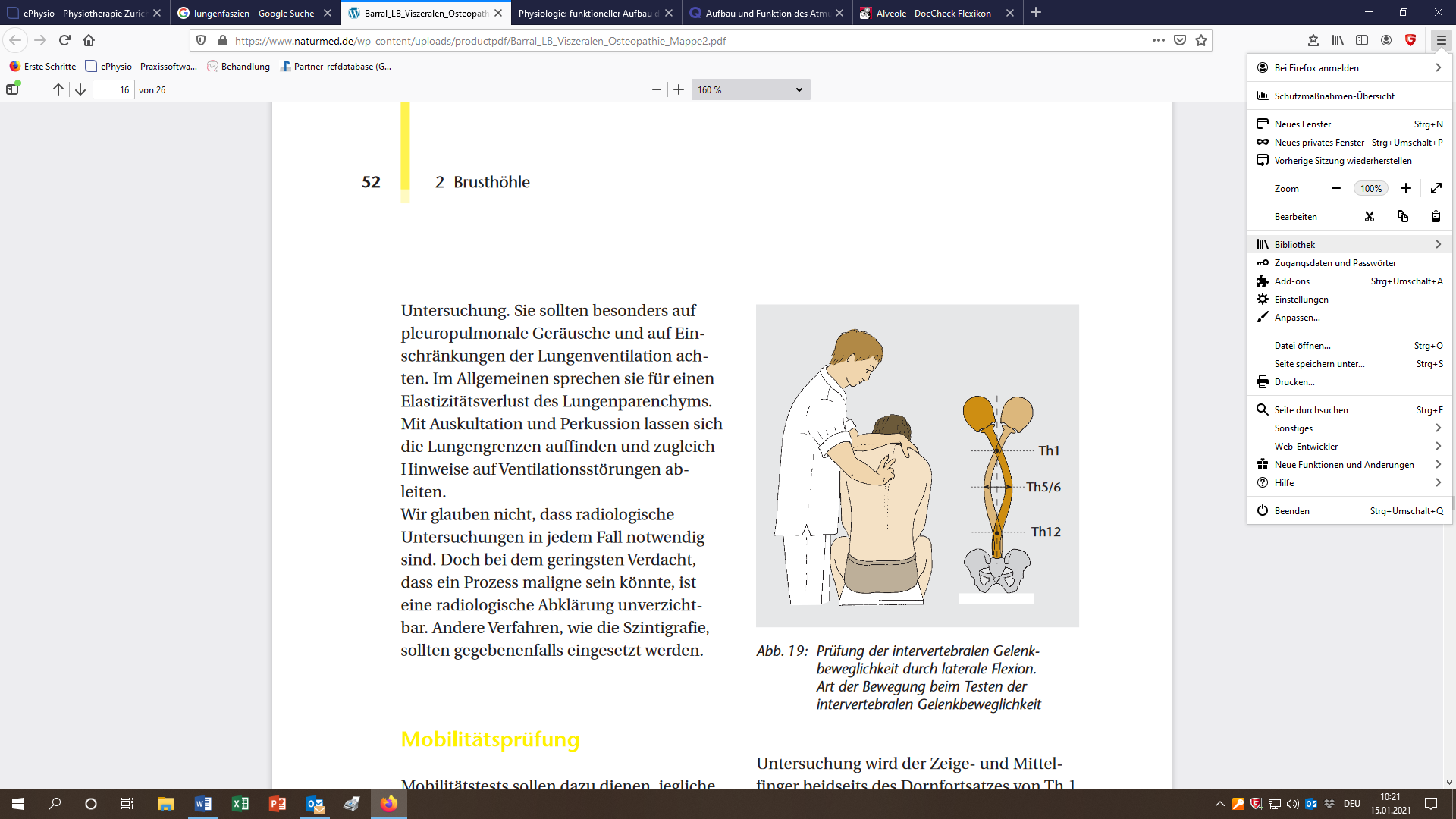 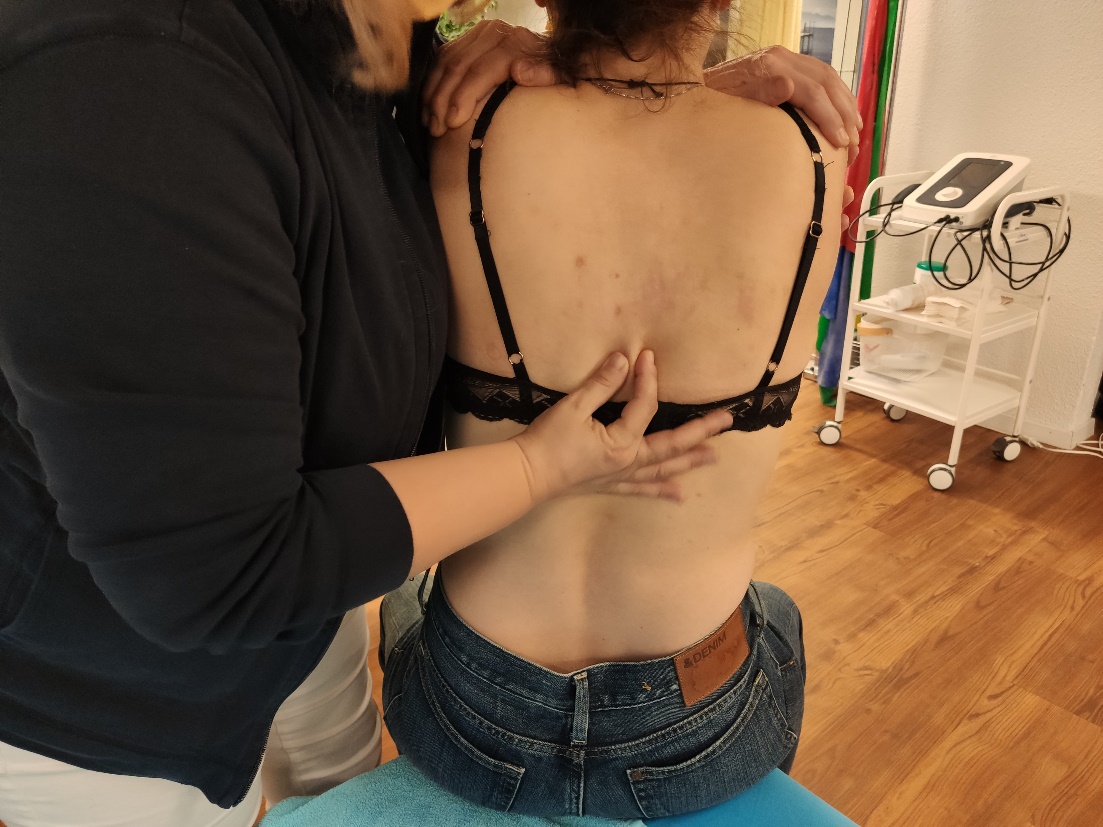 ASTE: Sitz über LiegeneckPT: Palpation der Proc. Spinosi der BWS, bei der Einatmung soll der Pat. die Schulterblätter aktiv zur WS ziehen, dabei sollten die WK etwas nach anterior in der Brustraum hinein gleiten.Lateralflexion als zweiter Test: Latflex nach rechts und Rot nach rechts – dann soll Dornfortsatz nach linksBehandlung: BWS Mobilisieren / Facettengelenke lösenTest & Mobi CTü
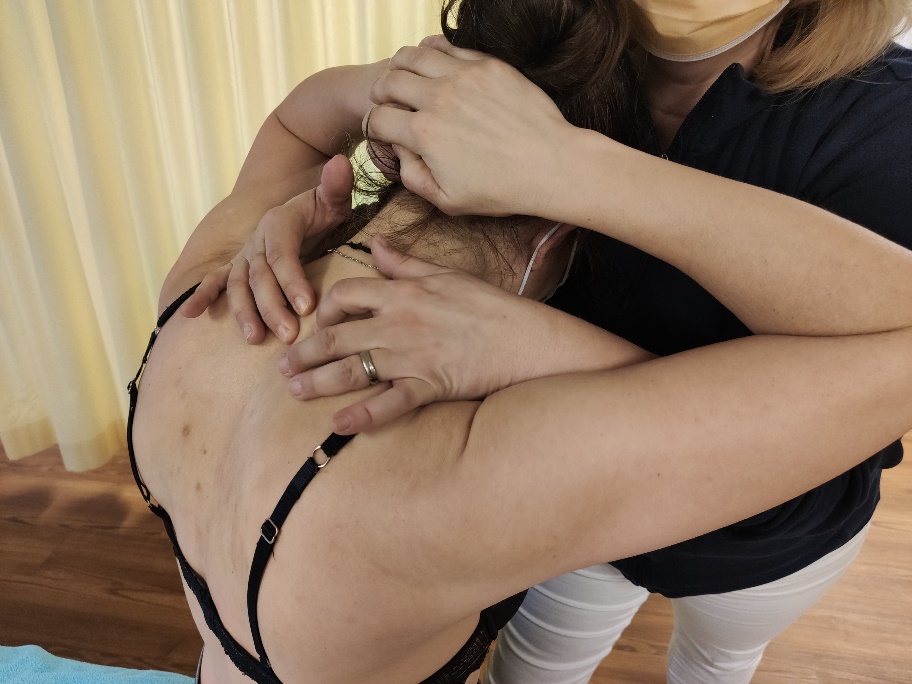 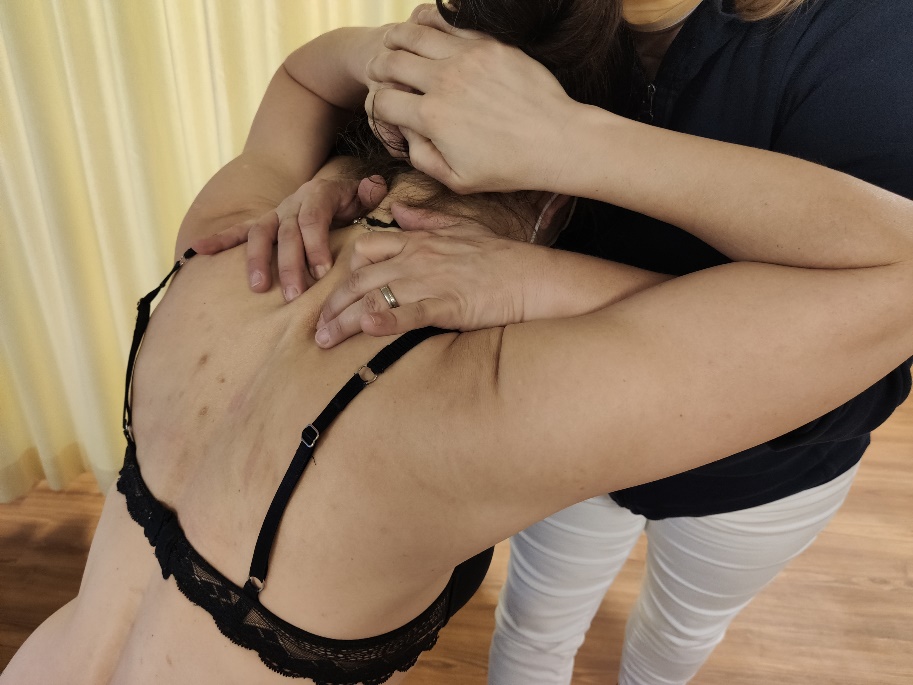 CTÜ Mobilisieren Anat. Relevanz (FF): 	Lig. Vetebroperikardiakum (Band von Perikard) C6/7
			Lig. Suspensorium (Aufhängung Pleurakapsel) C6/7ASTE: Sitz über Liegeneck, Arme von Pat hinter Kopf verschränkenPT: Hände CTÜ, Leichte Rotation WirbelsäuleAtmung & DruckBefreiung / Mobilisation Obere Thoraxöffnung – D. cervikalis 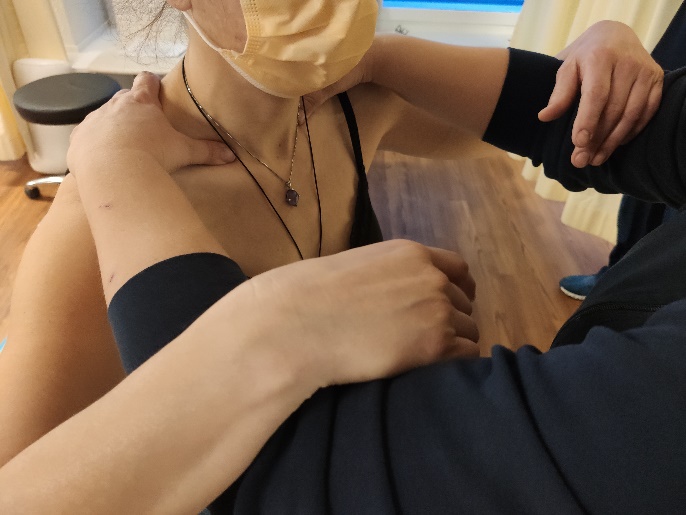 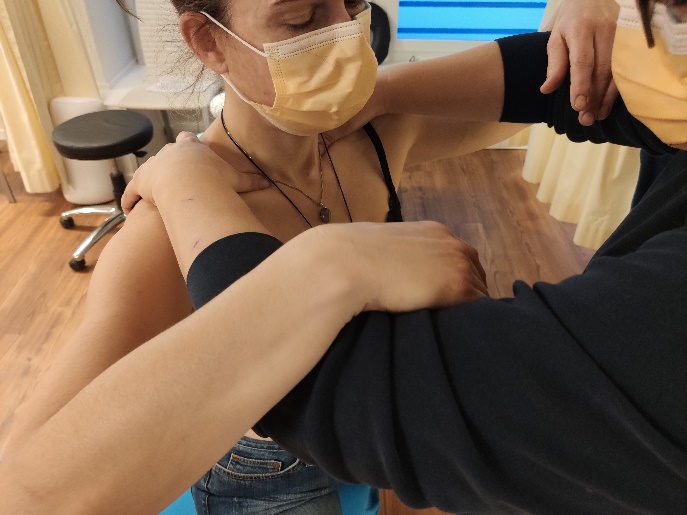 Halsfaszien: obere Thoraxöffnung (Pleura)ASTE: Pat sitzt am LiegeneckPT: Daumen supraclavikulär (Colliergriff) und Armen über Armen von PT evtl. Kopf von Pat. an Schulter von PT lehnenPatient: Aufrichten & zusammensinkenPT: Wiederlagern beim Aufrichten und Druck beim Einsinken leicht „wiegele“Pat. Soll gut mit atmen Technik ist leicht schmerzhaftDehnung ligamentum suspensorium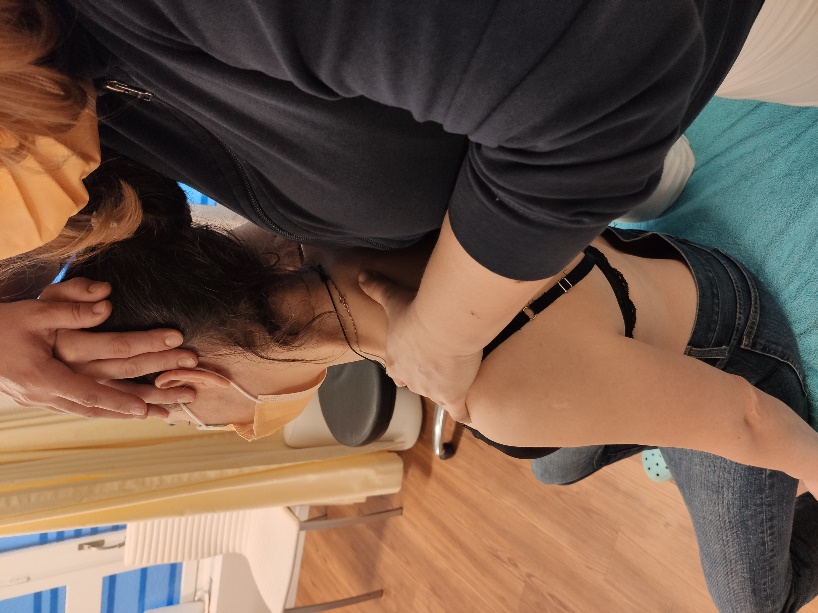 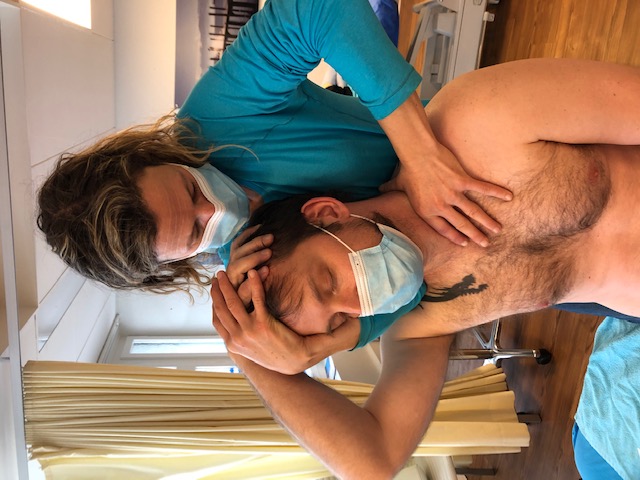 Aufdehnung lig. Suspensorum (Aufhängung Pleurakapsel, C6/7)ASTE: Pat. sitzend, PT: hinter Pat. stehend„Wie Trap Descendens Dehnung“PT Arm als Punctum Fixum (Ellbogen oben und Hand auf Mastoideus) Arm nur auflegenPT Rotation C6/7 mit anderer Hand nach ventral oder dorsal und Atmung (3 Atemzüge)Jeweils beide SeitenPleura Kapsel – Mobilisationstechnik – Arterie subclavia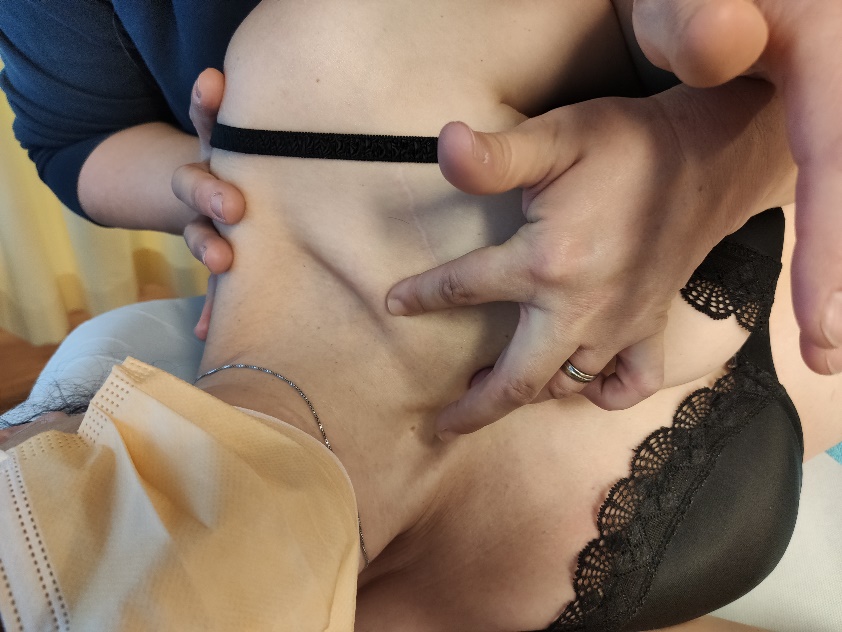 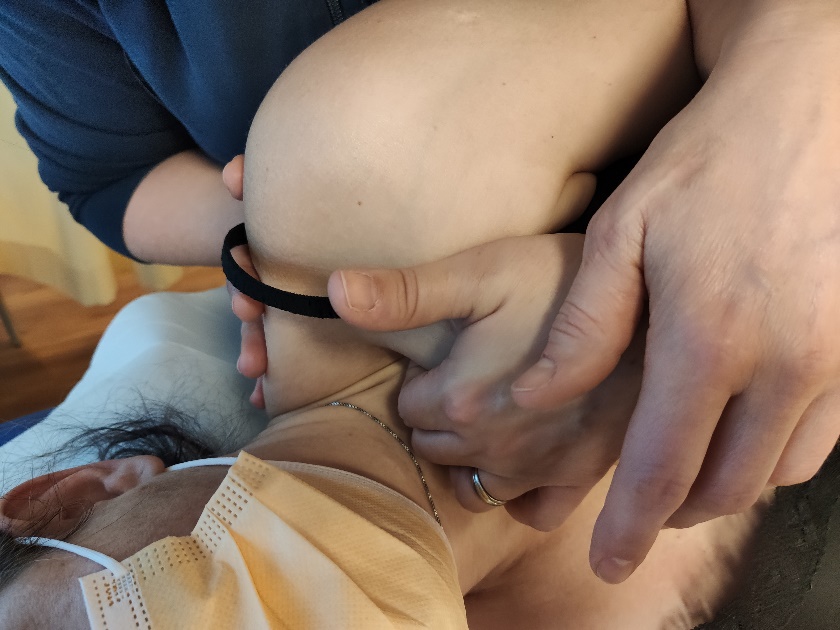 Pleura lösenTest: RL, rechts und links 1/3 von sternoclaviculär Puls fühlen A. subclavicularisVorbereitung: Handschuh anziehen & Creme nehmenASTE: Pat. Seitenlage (zu behandelnde Seite oben)PT: steht hintenUnter Arm durch & Puls nochmals fühlen (unter Muskelentspannung)Vordehnung mit Handschuh-HandIn Clavicula Kuhle bleiben und Schultergürtel rotieren (rückwärts und vorwärts)BlutgefässeIntermittierend ReizeHände dieselbe Position inkl. Verwringung & intermittierend wippenNicht zu lange (Blutgefässe!)Variante: Gefäss intermittiernd behandeln, von überall beeinflussbarStoffwechselmobilisation CTü - Griffassung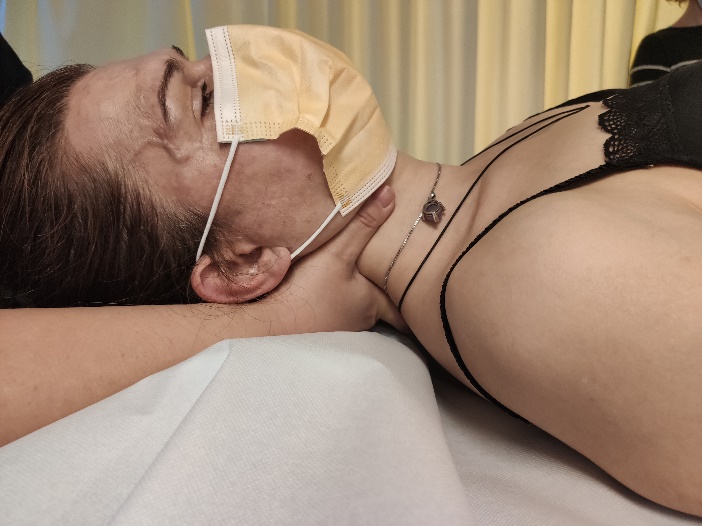  CTÜASTE: Pat. Rückenlage, PT: kopfwärts sitzend; mit Händen einhaken & Traktion/Rotation kombinieren Pumpbewegung und VariationenReflektorische Entspannung — gleich noch 1. Rippe testen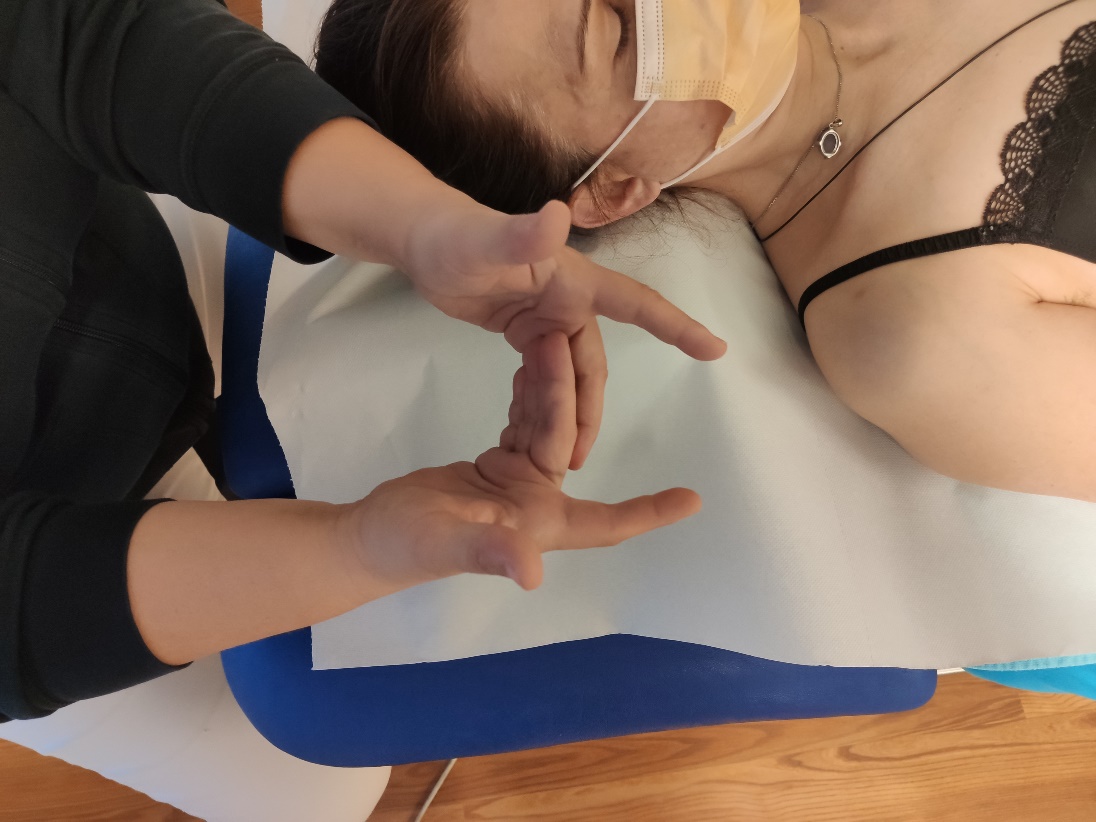 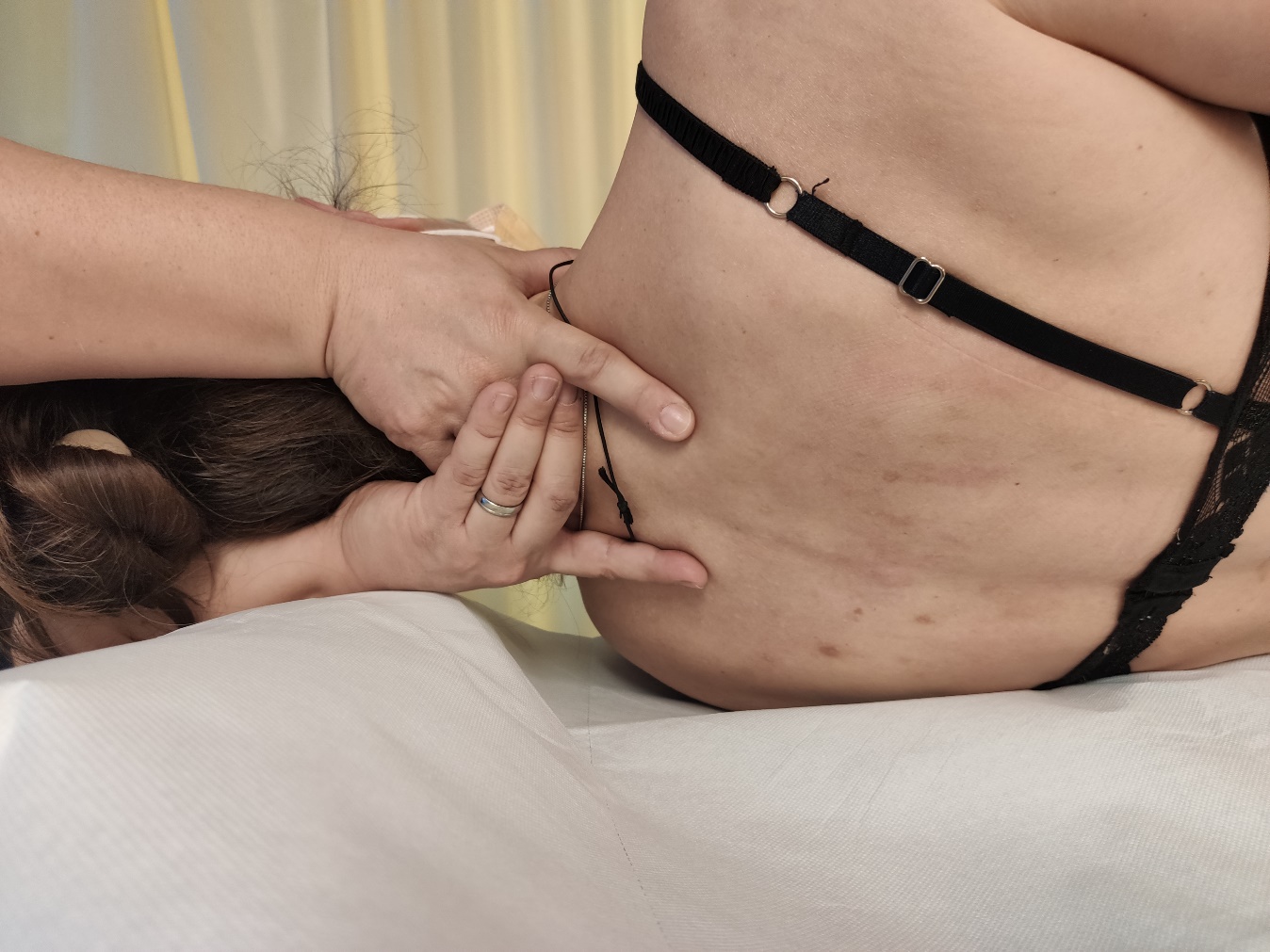  Fasziale Ausgleichtstechnik – occipitosternale Integration    
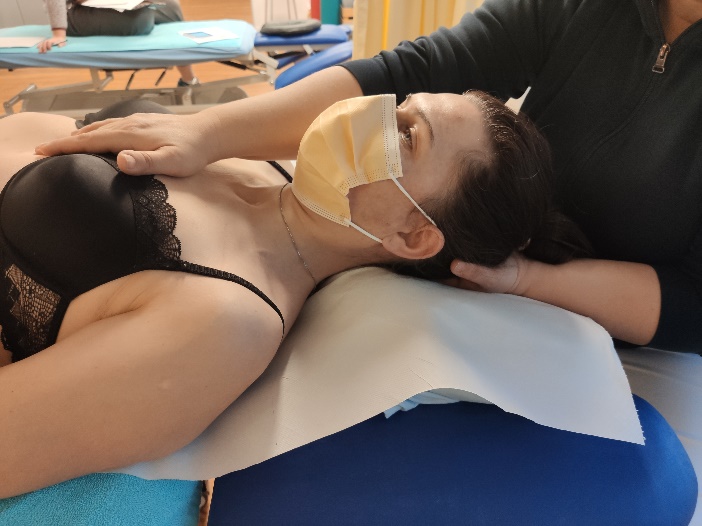 Fasziale Ausgleichstechnik (Balance zwischen oben/ unten, vorne/ hinten) ASTE: RückenlagePT: 1 Hand (links) unter Occiput (Mittelfinger: Medianlinie) & 1 Hand auf Sternum Herzachse (rechte Hand, lumbricaler Griff, leicht in Richtung linke Hüfte) Mittelfinger / Ringfinger Proc. XyphoideusKopfteil runterstellenSpüren was passiert (Halsfaszien unterer Rand vom Occiput welche runter hinters Sternum kommen)Entweder annähern oder Zug geben (das wo besser geht)Variante II: ZUG setzen am Sternum und warten bis der Zug sich löst (Faszientechnik, Fascia colli) Vorsicht mit Druck. Annäherungstechnik Ligg. Perikardiakii 
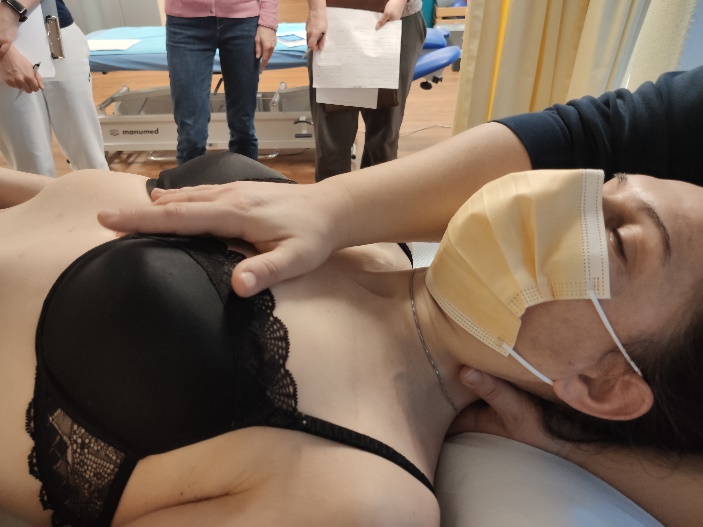 Perikardbänder entspannenASTE: RLPT: sitzt kopfwärtsC6/7 Testen Rotation, Finger auf C6/7Hand auf Manubrium (Lumbricalgriff) & Finger auf Proc xyphoideusAlles (Bänder vom/ zum Pericard) kontinuierlich annähern bis es nicht mehr weiter geht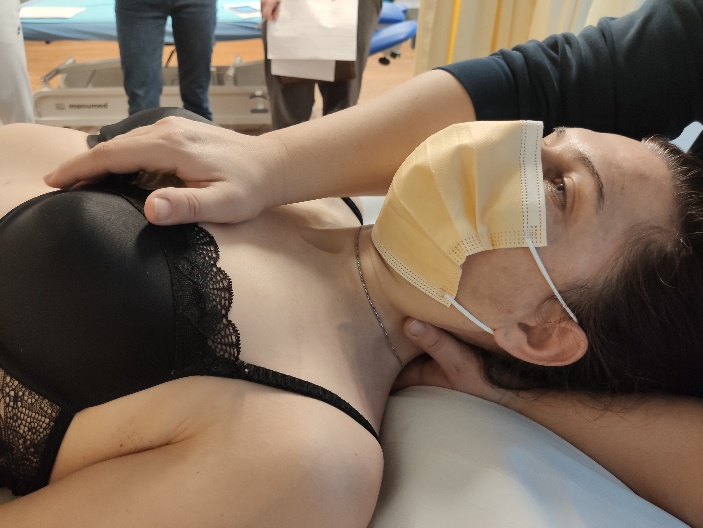 Myofasciale Gleit- Mobilisationstechnik Pleura parietalis / viszeralis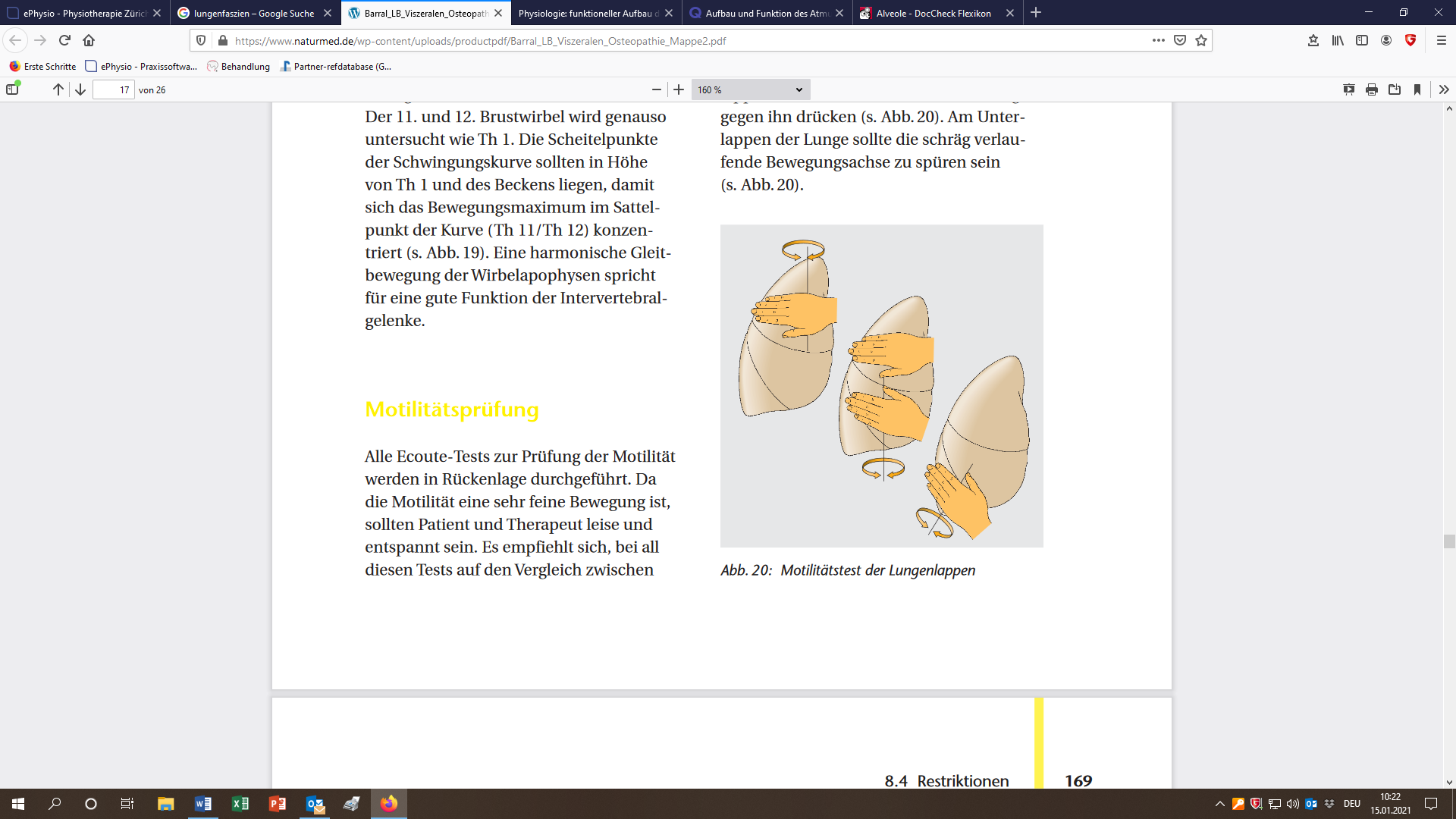 Ziel: Verklebungen lösen

Beweglichkeitsprüfung, bzw. Mobilitätsverbesserung der Lungen. ‚Verwringungstechnik‘ Schauen, was sich für den Pat. Angenehmer anfühlt. Diese Position halten und ihn hineinatmen lassen. Durch die Atmung entsteht eine Gewebemobilisation des Lungengewebes.Lungen drehen sich ViszeralLunge rotiert beim AtmenInspiration AussenrotationExspiration Innenrotation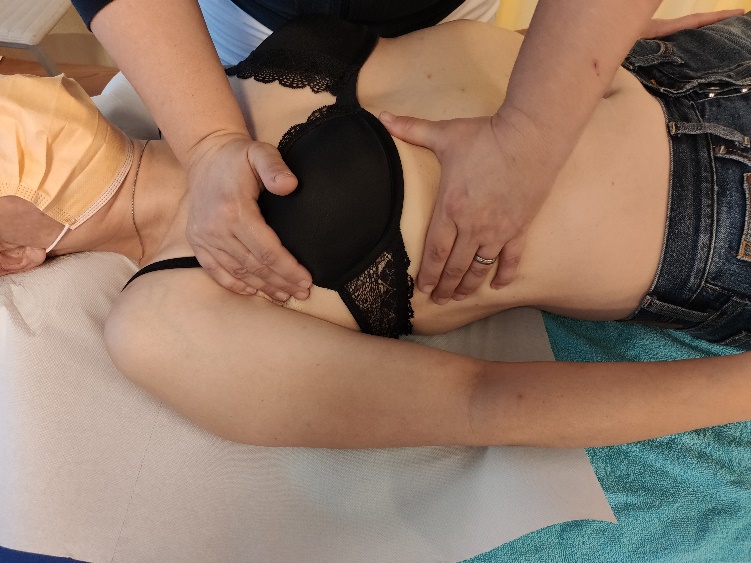 PleuraASTE: RLPT: obere Hand unterhalb Clavicula, untere Hand Rippenbogen -> grossflächig und angenehm einsinken bis Haut / Knochen /Muskeln und „verbinden“, eintauchen bis Pleura parietalis-> Verwringung über Körper: was lieber bleiben und Pat atmet 3x tief dahin: mitgehen und widerlagernTest: Federtest machen (Rückstellkraft der Lunge) ZwerchfellASTE: RLPT: Mit beiden Däumen (PT steht auf Gegenseite) hemithorakale IR mit 3-4 AtemzügenSpüren: wie kommt Depression vom Zwerchfell an? (li < re ist normal wegen Herz)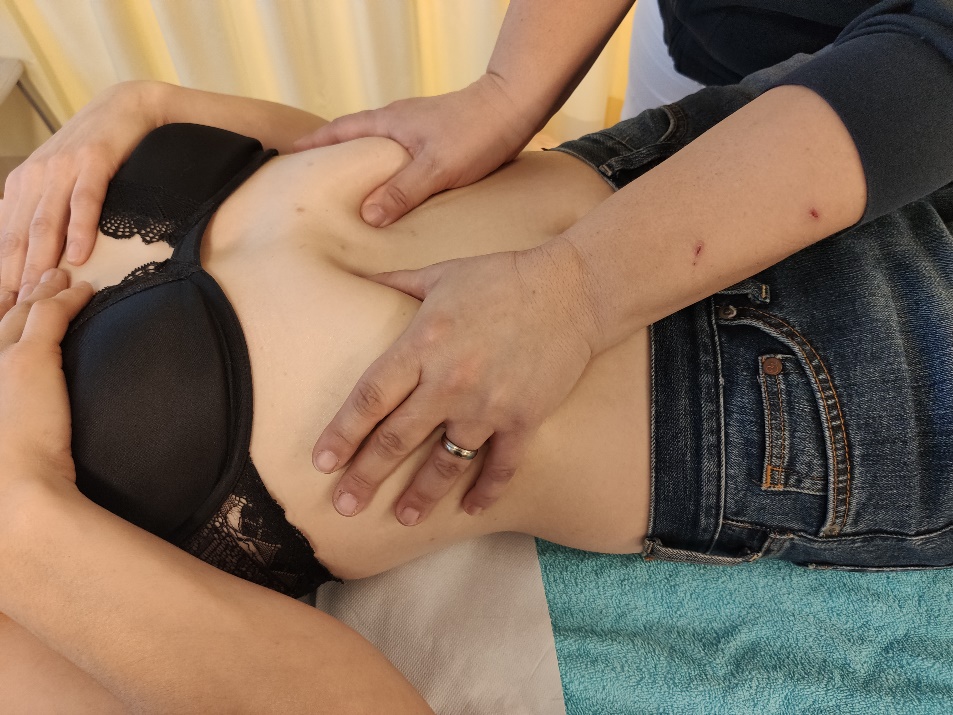 Variante: Nur einseitiger Griff und mit anderer Hand annähern und ev. thorakale Verwringung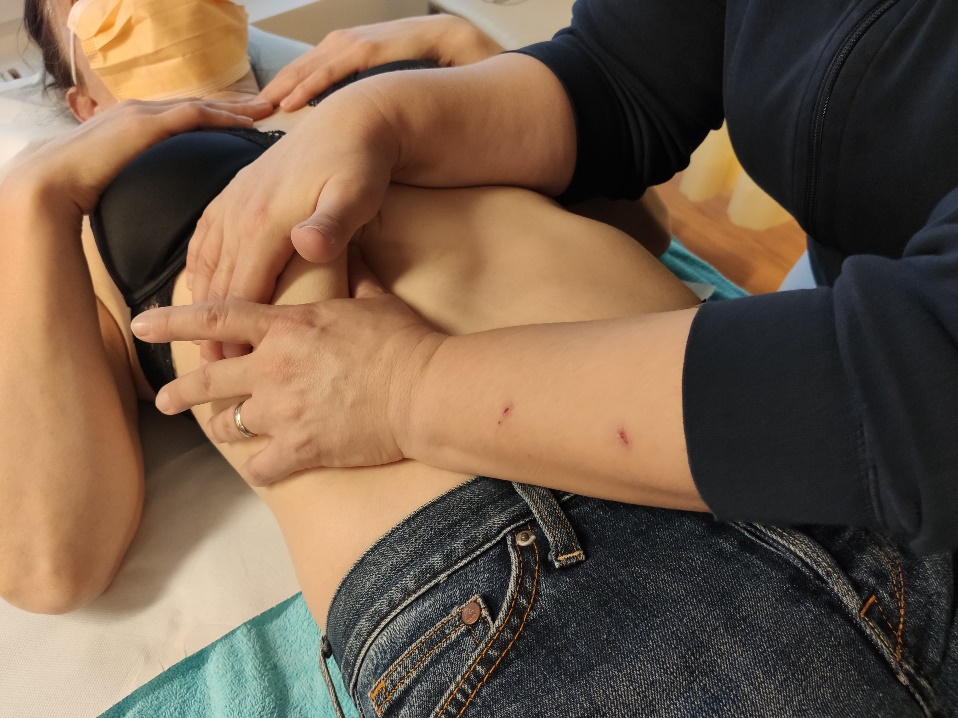 Pat durch Nase schnuppern lassenZwerchfell dorsal: 2 Finger auf Thorakolumbaler Übergang: annähern von ventral und dorsal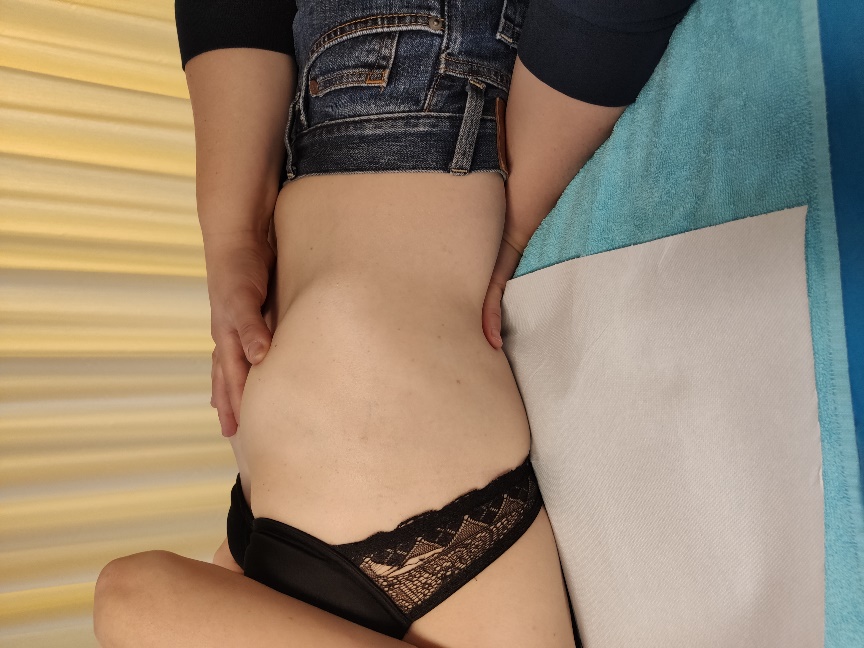 Thorakale Platte:
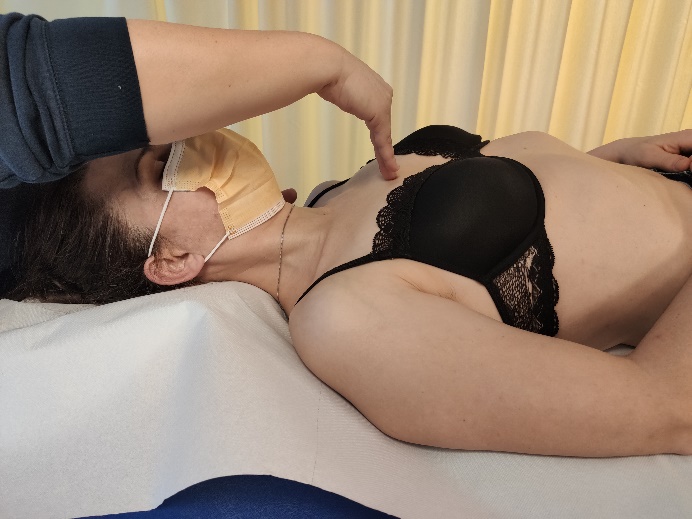 

     
Höhe: Truncus pulmonalis, Trachea, Aortenbogen (Chemorezeptoren, Glom…), hinten: Oesophagus, Hohlvene, T4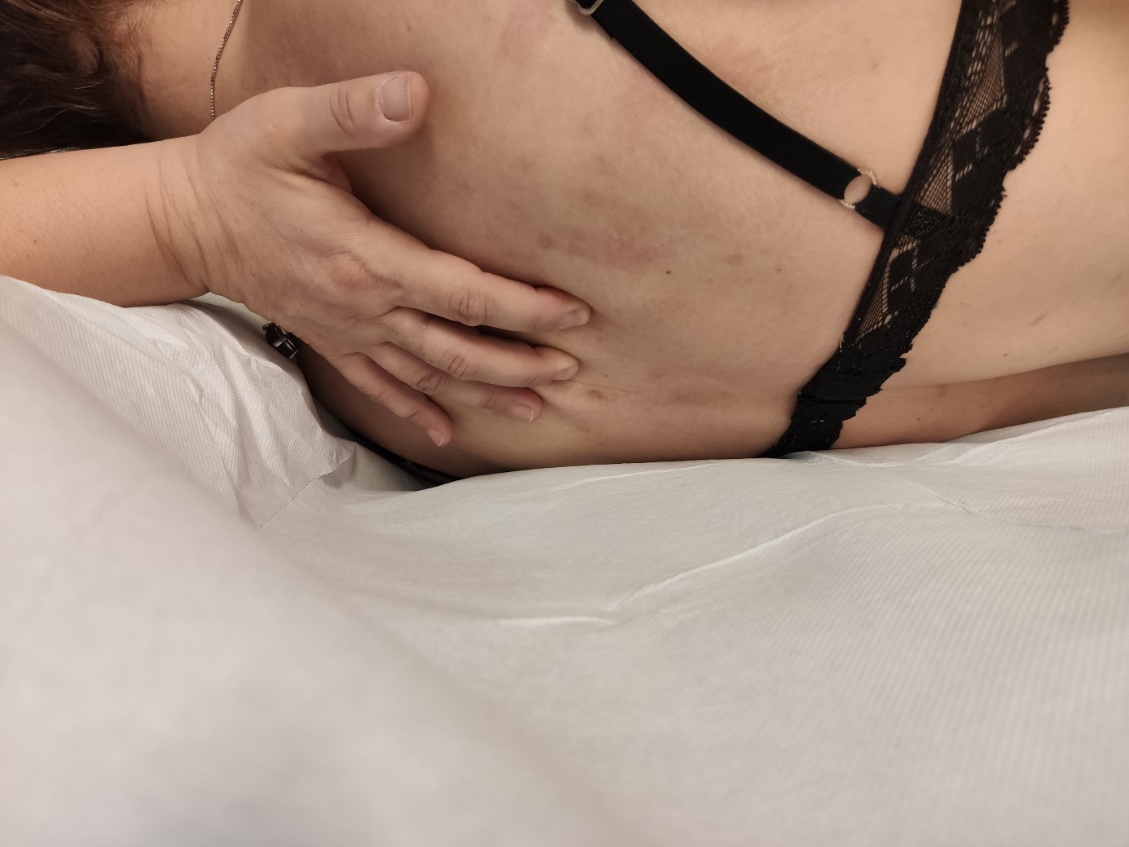 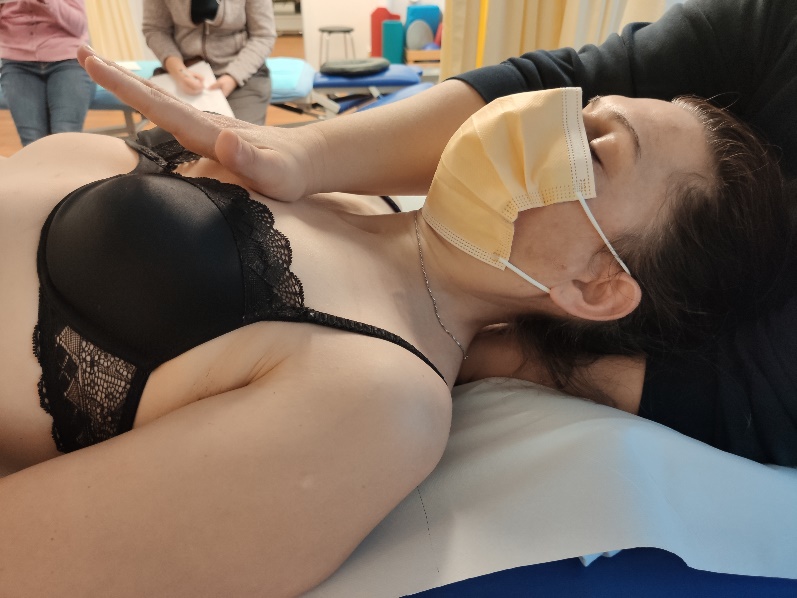 ASTE: RLPT: Finger T4, lumbricale Griffanlage -> dann Hand öffnen	Handballen Übergang Manubrium sterni/ Corpum sterni: lumbricaler Griff, Kontakt weichApproximation Richtung T4 bis nicht mehr weiter (sollte gut erträglich sein) Verschieben nach cranial/ caudal des Sternum -> was besser ist: halten und Pat atmetAtemtherapie: (nur wenn SpO2 ungenügend, bzw. bei Dyspnoe)Belüftungstechnik - MITF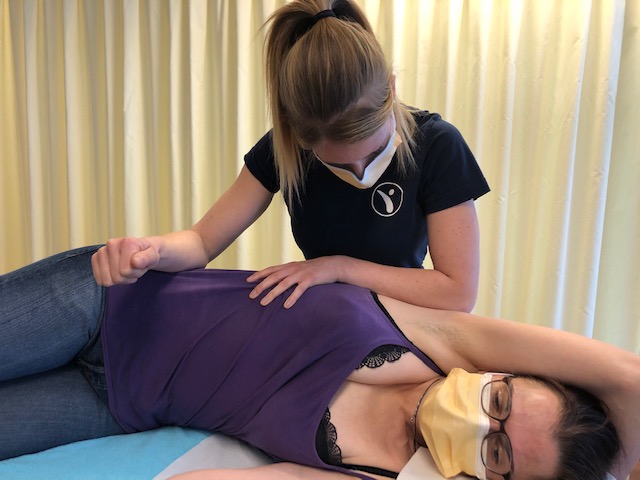 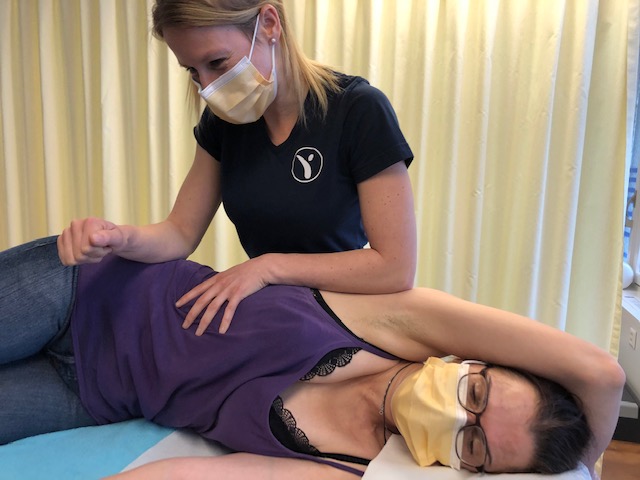 Periphere Atemwege: ÖffnungsprinzipMITF (Maximale Inspiration mit tiefem Flow) Ziel: Alveolen öffnen & offen halten, schlechte Seite oben und Flanke auseinander ziehenLEGOS (eher Sekretolyse und Entblähen)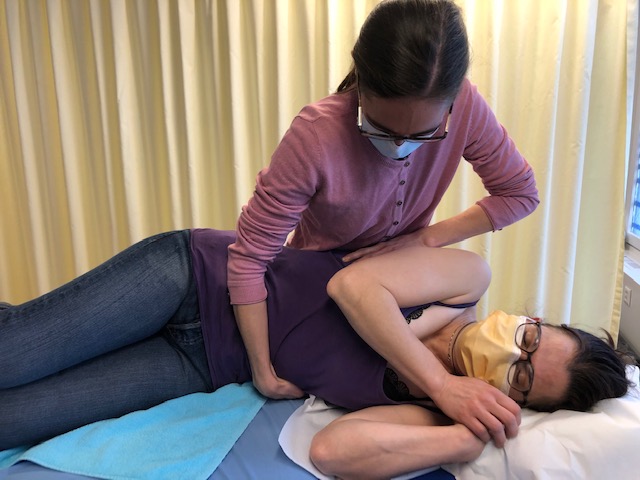 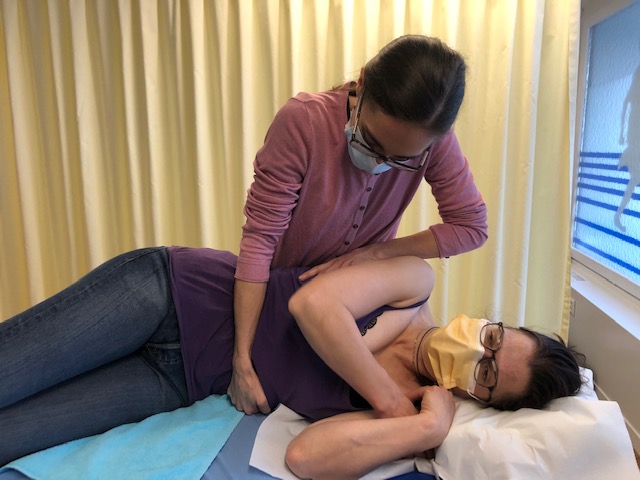 Mittlere Atemwege: Flow- & Druckprinzip -> eher wenn obstruktivLegos (langsame Exspiration, Glottis offen, SL!, schlechte Seite unten!, via Bauch auspressen)Erhöhte Perfusion des untenliegenden LungenflügelsZwerchfell der untenliegenden Seite: grössere BewegungsamplitudeTitel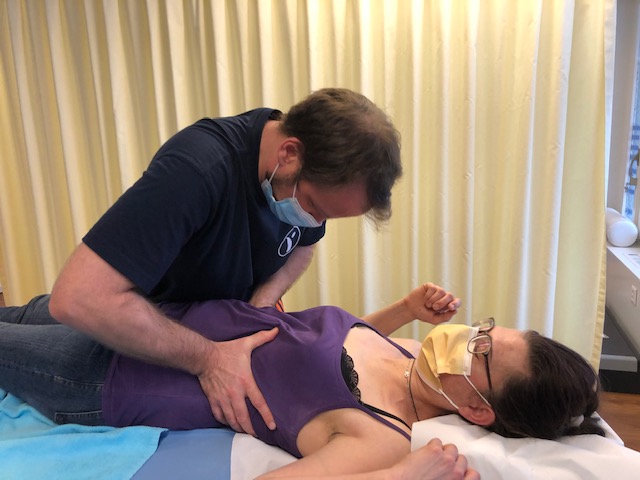 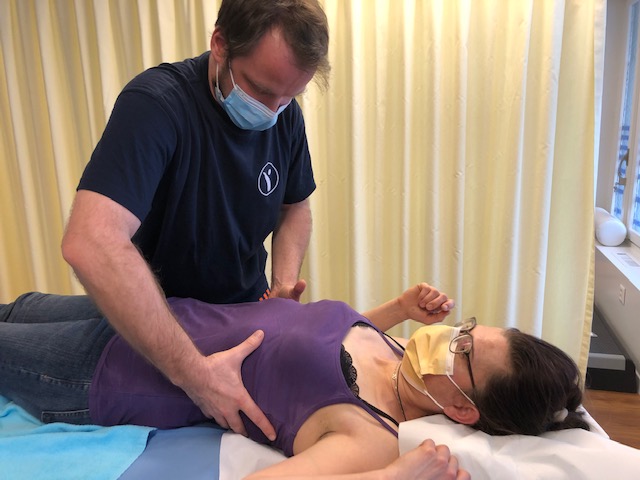 Reaktive Inspiration? Titel…….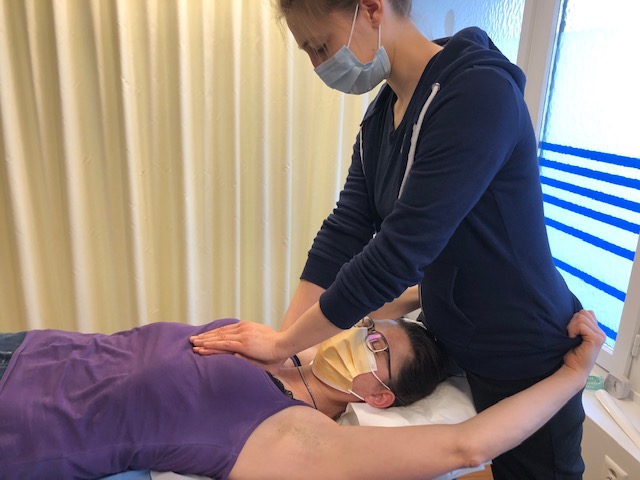 Aktive pulmonale RehaAusdauerkontinuierlich überwachen! SpO2 Sättigung vor / während und nach BelastungVorsicht bei Betablocker (max. Puls 120???) 60-85% der HF max (220 – Lebensalter)Covid 19 -  Wiederaufnahme des Trainings (Freizeitsportler) 
Quelle: Sonntagszeitung 21.2.2021, Johannes Scherr Universitätsklinik BalgristHäufigkeit steigernDauer steigernIntensität steigernKontinuierliches-Training (20min)	Herz: wenn Werte gutIntervall-Training 2min belasten, 3min Pause, insgesamt 20min belasten  50min! oder 1:1 Belastung zu Pause, oder 1:2 höhere Belastung zu geringere Belastung	Bei hypoxischer Vasokonstriktion	Herz: wenn Werte schlecht(Laufbelastungen werden bei COPD besser toleriert als Veloergometer, bei Covid?) KraftHypertrophie-Training der peripheren Muskeln	Herz: wenn Intervall keine BesserungEntspannung Craniosacrale TherapieDehnlagerungen in RotationEntspannungstechniken nach JacobsenAssessments6MWDNormwerte Vorsichtsmassnahmen AbbruchkriterienBorg MüdigkeitBorg KurzatmigkeitMVVO2-SättigungPulsZyanoseBlutdruckBorg Müdigkeit ≥ 7Borg Kurzatmigkeit ≥ 770% MVV und AF schnellerO2-Sättigung ≤ 88%Puls ≥ 70% von 220 – LebensalterBlaue Lippen, ZungeSystolischer BD ≥ 180Diastolischer BD ≥ 100Unsicherer GangWadenkrämpfeSchwindelAngina pectoris Komplikationsloser Verlauf(keine Lungenentzündung, keine Herzmuskel-entzündung)2 Wochen symptomfrei Wer beim Training ins Schwitzen kommt: Erst Ärztliche Abklärung:- Ärztliche Untersuchung- Blutbild- Ruhe-EKG Infekt mit Beteiligung der Atemwege: - kein Training bei kaltem/ trockenen Wetter (dann drinnen)- NasenatmungImmer: PulsgesteuertBei suspekten Symptomen: - Herzrhythmus-störungen- ungewöhnliche Atemnot-> Belastung reduzieren bis symptomfreiMit Lungen-entzündung4 Wochen symptomfreiWer beim Training ins Schwitzen kommt: Erst Ärztliche Abklärung:- Ärztliche Untersuchung- Blutbild- Ruhe-EKG Infekt mit Beteiligung der Atemwege: - kein Training bei kaltem/ trockenen Wetter (dann drinnen)- NasenatmungImmer: PulsgesteuertBei suspekten Symptomen: - Herzrhythmus-störungen- ungewöhnliche Atemnot-> Belastung reduzieren bis symptomfreiMit Herzmuskel-entzündung6 Monate symptomfreiWer beim Training ins Schwitzen kommt: Erst Ärztliche Abklärung:- Ärztliche Untersuchung- Blutbild- Ruhe-EKG Infekt mit Beteiligung der Atemwege: - kein Training bei kaltem/ trockenen Wetter (dann drinnen)- NasenatmungImmer: PulsgesteuertBei suspekten Symptomen: - Herzrhythmus-störungen- ungewöhnliche Atemnot-> Belastung reduzieren bis symptomfreiAbbruchkriterien!!!Borg Müdigkeit ≥ 7Borg Kurzatmigkeit ≥ 770% MVV und AF schnellerO2-Sättigung ≤ 88%Puls ≥ 70% von 220 – LebensalterBlaue Lippen, ZungeSystolischer BD ≥ 180Diastolischer BD ≥ 100Unsicherer GangWadenkrämpfeSchwindelAngina pectoris Männer zwischen 40 und 80 Jahren Frauen zwischen 40 und 80 Jahren 6MGT in Metern = (7,57 × Größe in Metern) 6MGT in Metern = (2,11 × Größe in Metern) – (5,02 × Alter in Jahren) – (2,29 × Gewicht in Kilogramm) – (1,76 × Gewicht in Kilogramm) – (5,78 × Alter in Jahren) – 309m + 667m Den Mindestwert bei Männern erhält man durch weitere Subtraktion von 153m. Den Mindestwert bei Frauen erhält man durch weitere Subtraktion von 139m. 